Annexe introductive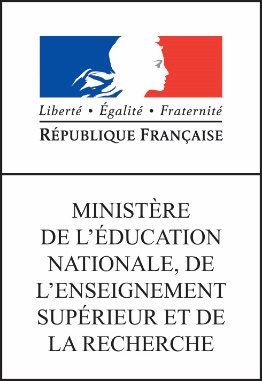 SOMMAIRETableau synthétique - Activités - Blocs de compétences – Unités	p 3ANNEXE 1	1a : Référentiel des activités professionnelles	p 4	1b : Référentiel de certification	p 22	1c : Unités constitutives du diplôme	p 49	1d : Lexique	p 51ANNEXE 2	Période de formation en milieu professionnel	p 52ANNEXE 3	Règlement d'examen	p 54ANNEXE 4	Définition des épreuves	p 55ANNEXE 5	Tableau de correspondance entre épreuves ou unités	p 61Tableau synthétique - Activités - Blocs de compétences - UnitésSpécialité de monteur en installations thermiques du CAPANNEXE 1a RÉfÉrentiel des activitÉs professionnellesCONTEXTE PROFESSIONNELA - Domaines d’interventionLe titulaire de la spécialité de monteur en installations sanitaires (MIS) du certificat d’aptitude professionnelle (CAP) exerce ses compétences, sous le contrôle de sa hiérarchie dans le domaine du bâtiment pour des travaux neufs, de rénovation et de réhabilitation. Il intervient indifféremment sur :Les bâtiments du secteur résidentiel (habitat individuel et petit collectif)Les bâtiments du secteur tertiaire, des services et de loisirsLes bâtiments industriels, agricoles ou commerciauxIl intervient aussi tout au long de la durée de vie du bâtiment, ce qui lui impose une connaissance des principes de construction ainsi que des phases de préparation, de réalisation des travaux du bâtiment.Dans le cadre de ses activités, le titulaire de la spécialité de monteur en installations sanitaires du CAP contribue au respect des exigences règlementaires (énergétiques, environnementales, sécurité…). Il conduit couramment ses opérations sur site en co-activité avec les autres corps de métiers.Les activités confiées au titulaire de la spécialité de monteur en installations sanitaires du CAP sont impactées par les enjeux de la transition énergétique et de la transition numérique.B - Conditions générales d’exercice du métierSituation d’exerciceLe titulaire de la spécialité de monteur en installations sanitaires du CAP exerce ses activités en toute sécurité, pour lui et son environnement, dans tous types d’entreprises. Il réalise son travail d’après des consignes d’exécution orales et écrites transmises par sa hiérarchie. Il communique avec son environnement professionnel (utilisateur, hiérarchie, équipe, autres intervenants…) et peut être amené à utiliser des documents techniques rédigés en langue vivante étrangère, principalement l’anglais.Pour toutes les activités professionnelles dont il a la charge, le titulaire de la spécialité de monteur en installations sanitaires du CAP effectue, en coordination avec les autres corps de métiers, les activités de préparation et de réalisation du travail qui lui sont confiées. Il contrôle ses tâches et interventions et rend compte à sa hiérarchie, il effectue la mise en service de l’installation réalisée et des opérations simples de maintenance préventive et corrective.Il intervient sur des chantiers et sites variés et de différentes importances, qui peuvent nécessiter un ou plusieurs déplacements à la journée ou à la semaine selon l’éloignement.AutonomieLe titulaire de la spécialité de monteur en installations sanitaires du CAP fait preuve d’autonomie dans l’exécution des tâches qui lui sont confiées, dans la limite des instructions de sa hiérarchie. Il applique les modes opératoires donnés. Il choisit les outils adaptés et utilise les moyens d’exécution mis à sa disposition pour garantir la qualité de sa réalisation et le respect du délai donné.ResponsabilitéSur les sites d’interventions, il respecte les mesures relatives à la Qualité, la Sécurité et à l’Environnement (QSE). Il applique les mesures de prévention des risques professionnels prévues. Il doit identifier les dangers non prévus, alerter et appliquer les consignes de sa hiérarchie.Il est responsable de la bonne réalisation des travaux qui lui sont confiés au regard du cahier des charges fourni, des exigences réglementaires, sécuritaires, normatives, environnementales et esthétiques.C - Perspectives d’évolution dans l’emploiPositionnementLe titulaire de la spécialité de monteur en installations sanitaires du CAP atteste d’un premier niveau de compétences professionnelles qui va lui permettre d’accéder à un emploi d’ouvrier professionnel.Poursuite de formation Il peut poursuivre sa formation initiale en s’engageant dans la préparation d’une certification complémentaire ou d’un diplôme de niveau supérieur. Il peut aussi, accéder à des niveaux de qualification plus élevés, notamment dans le cadre de la formation tout au long de la vie.Au terme d’un temps de pratique professionnelle, le titulaire de la spécialité de monteur en installations sanitaires du CAP est pleinement opérationnel. Évolution dans l’emploiEn fonction de ses attentes, de son expérience, de ses aptitudes et de la structure de l’entreprise, le titulaire de la spécialité de monteur en installations sanitaires du CAP peut évoluer vers la fonction de chef d’équipe. Il peut, à moyen terme, créer ou reprendre une entreprise artisanale.D –Installations et équipements caractéristiquesLe titulaire de la spécialité de monteur en installations sanitaires du CAP effectue les tâches professionnelles définies ci-après, dans la limite des niveaux d’implication correspondants, sur des installations et équipements caractéristiques du métier listées ci-dessous :Installations sanitaires :Systèmes d’une installation sanitaireChauffe-eau thermodynamique en habitat individuelChauffe-eau solaire individuelChauffe-eau électriqueAppareil de production instantanée gaz et électriqueBallon réchauffeur, échangeur à plaquesSuppresseur, système de relevageTraitement de l’eau (adoucisseur, filtres…)Récupérateur de chaleur : sur les eaux grises….Récupération d’eau de pluieRéseaux de distribution fluidique : Eau froide sanitaire, eau de pluie, eau chaude sanitaire, gaz, air comprimé, RIAEn cuivre, multicouche, PER, polyéthylène, acier galvanisé, acier inoxydable, PVC pressionBouclage ECSAppareils sanitaires et leurs équipements :Appareils à usage domestique, collectifAppareils adaptés aux personnes à mobilité réduiteBalnéothérapie, SPARéseaux d’évacuation et d’assainissement collectif et individuel :Eaux grises, eaux noires, eaux pluvialesMatériaux : fonte, PVC à joint, PVC à coller …Installations aérauliques :Ventilation naturelle, ventilation mécanique simple flux et double flux en habitat individuelTABLEAU DES ACTIVITÉS ET DES TÂCHES PROFESSIONNELLESNiveau d’implication : Pour chacune des tâches issues des activités de référence, le titulaire de la spécialité monteur en installations sanitaires du CAP est impliqué à différents niveaux définis ci-dessous : FICHES DE DÉTAIL DES TÂCHES PROFESSIONNELLESANNEXE 1b RÉfÉrentiel de CERTIFICATIONCOMPÉTENCES ET SAVOIRS ASSOCIÉSLes compétences Le référentiel de certification de la spécialité de monteur en installations sanitaires du CAP est construit à partir du référentiel des activités professionnelles. Il décrit les compétences professionnelles terminales et les connaissances qui y sont associées. Il précise les conditions dans lesquelles celles-ci sont évaluées (les ressources, le contexte) ainsi que leurs critères d’évaluation. Il sert de base à la construction de l’évaluation du candidat, quelles que soient les modalités de celle-ci : épreuves ponctuelles, contrôle en cours de formation, validation des acquis de l’expérience. A cette fin, les compétences sont regroupées en unités constitutives du diplôme en cohérence avec les activités et tâches professionnelles.Les compétences composant ce référentiel sont mises en relation avec les tâches professionnelles du RAP sous la forme d’un tableau croisé, Les compétences décrites ci-après correspondent à la fois à des compétences terminales évaluables lors de la certification et également à des objectifs de formation. Elles intègrent le développement d’attitudes professionnelles telles que la rigueur et la précision, l’esprit d’équipe, la curiosité et l’écoute.Aucune chronologie dans la maîtrise des compétences n’est induite, il s'agit d'une présentation analytique.Les compétences à mobiliser pour réaliser l’ensemble des activités et tâches du référentiel des activités professionnelles (annexe 1a) sont les suivantes : C1.1 : Compléter et transmettre des documents C1.2 : Échanger et rendre compte oralement C2.1 : Décoder un dossier technique d’installation sanitaireC2.2 : Choisir les matériels et les outillagesC2.3 : Déterminer les fournitures nécessaires à la réalisationC3.1 : Organiser son interventionC3.2 : Sécuriser son intervention C3.3 : Réceptionner les approvisionnementsC3.4 : Équiper les appareilsC3.5 : Implanter l’installation sanitaireC3.6 : Installer les supports et les appareilsC3.7 : Assembler et raccorder les réseauxC4.1 : Contrôler le travail réalisé C4.2 : Réaliser une mise en serviceC4.3 : Appliquer une procédure de maintenance préventiveC4.4 : Effectuer une opération de maintenance correctiveLes savoirs associés aux compétencesLes savoirs, déclinés en connaissances, nécessaires à la mise en œuvre des compétences, sont regroupés en 2 pôles et doivent être abordés dans un contexte professionnel donné : Pôle 1 : Connaissances du monde professionnelPôle 2 : Connaissances scientifiques et techniquesLes limites de connaissances attendues de ces savoirs sont graduées selon les 3 premiers niveaux d’apprentissage de type cognitif de la taxonomie de Bloom.CAPACITÉS GÉNÉRALES ET COMPÉTENCES MISE EN RELATION DES TÂCHES ET DES COMPÉTENCESDESCRIPTION DES COMPÉTENCES PROFESSIONNELLESSAVOIRS ASSOCIÉSMISE EN RELATION DES SAVOIRS ET DES COMPÉTENCESDESCRIPTION DES SAVOIRS ASSOCIÉSANNEXE 1 cUNITÉS CONSTITUTIVES DU DIPLÔMEA - Unités du domaine professionnel : UP1, UP2 et UP3Chacune des trois unités professionnelles de la spécialité monteur en installations sanitaires du CAP est constituée d’un ensemble cohérent de compétences. La définition du contenu de ces unités permet de préciser les principales tâches professionnelles, les compétences concernées et leur contexte d’exécution. Il s’agit à la fois de :Permettre la mise en correspondance des activités professionnelles de la spécialité monteur en installations sanitaires de CAP et de ces unités dans le cadre du dispositif de validation des acquis de l’expérience (VAE)Établir la relation entre ces unités, correspondant aux épreuves, et le référentiel d’activités professionnelles afin de préciser le cadre de l’évaluation, qu’il s’agisse d’épreuves ponctuelles ou de contrôle en cours de formation (CCF)L’unité UP2 intègre la prévention santé environnement dont le programme d’enseignement pour les classes préparatoires au certificat d’aptitude professionnelle est défini par l’arrêté du 23 juin 2009 modifié.B - Unités du domaine général : UG1, UG2, UG3 et UG4Unité UG1 : Français et Histoire-Géographie  -  Enseignement moral et civiqueLe programme d'enseignement de français pour les classes préparatoires au certificat d'aptitude professionnelle est fixé conformément à l'annexe de l’arrêté du 8 janvier 2010 (BOEN n°8 du 25 février 2010).Le programme d'enseignement d'histoire - géographie - éducation civique pour les classes préparatoires au certificat d'aptitude professionnelle est fixé conformément à l'annexe de l’arrêté du 8 janvier 2010 (BOEN n°8 du 25 février 2010). Le programme d'enseignement moral et civique pour les classes préparatoires au certificat d'aptitude professionnelle est le programme fixé par l'annexe de l'arrêté du 12 juin 2015 (BOEN spécial n°6 du 25 juin 2015).Unité UG2 : Mathématiques  -  sciences physiques et chimiques Le programme d'enseignement de mathématiques et de sciences physiques et chimiques pour les classes préparatoires au certificat d'aptitude professionnelle est fixé conformément à l'annexe de l’arrêté du 8 janvier 2010 (BOEN n°8 du 25 février 2010). Unité UG3 : Éducation physique et sportive Le programme d'enseignement d’éducation physique et sportive pour les classes préparatoires au certificat d'aptitude professionnelle est défini à l'annexe de l’arrêté du 10 février 2009 (BOEN spécial n°2 du 19 février 2009). Unité UG4 : Langue vivante étrangère : anglais Le programme d'enseignement de langue vivante étrangère : anglais pour les classes préparatoires au certificat d'aptitude professionnelle est défini à l'annexe de l’arrêté du 10 février 2009 (BOEN spécial n°2 du 19 février 2009). ANNEXE 1 dLEXIQUEANNEXE 2PÉriodeS de formation en milieu professionnelPréambuleLes périodes de formation en milieu professionnel (PFMP) sont des phases déterminantes dans l’acquisition des compétences, connaissances et attitudes professionnelles de la spécialité du diplôme. Toutes les activités et les tâches associées, définies dans le référentiel d’activités professionnelles de la spécialité du diplôme peuvent être appréhendées lors des périodes de formation en milieu professionnel. Elles doivent être complémentaires à la formation dispensée en établissement de formation. Ces dernières doivent permettre au futur diplômé :De participer aux activités de l’entreprise et d’utiliser l’outillage, les matériels et les équipements professionnelsD’appréhender la réalité de l’environnement économique, technique et humain de l’entrepriseDe prendre conscience du rôle de tous les acteurs et de tous les services de l’entrepriseVoie scolaireLes périodes de formation en milieu professionnel répondent au cadre règlementaire du Code de l’Éducation, articles D124-1 à D124-9 modifiés et de la circulaire n°2016-053 du 29 mars 2016.La durée des périodes de formation en milieu professionnel est conforme à la réglementation générale en vigueur, soit 14 semaines réparties en plusieurs séquences sur le cycle de formation.La durée d’une séquence de formation en entreprise ne peut être inférieure à 3 semaines. L’organisation des périodes de formation en milieu professionnel fait l’objet d’une convention entre le chef d’entreprise accueillant l’élève et le chef d’établissement de formation où ce dernier est scolarisé. Cette convention est établie conformément aux textes en vigueur. L’organisation des périodes de formation en milieu professionnel prend en compte :Les contraintes matérielles des entreprises et de l’établissement de formationLes objectifs pédagogiques spécifiques à ces périodes de formationLes cursus de formationLa recherche et le choix des entreprises d’accueil sont assurés conjointement par l’élève et l’équipe pédagogique de l’établissement de formation. Il est de la responsabilité de l’établissement scolaire de proposer à chaque élève une entreprise d’accueil.Pendant les PFMP, l’élève a la qualité de stagiaire. Il reste sous la responsabilité du chef de l’établissement de formation et sous la responsabilité pédagogique de l’équipe des professeurs chargée du suivi de cette PFMP. Le choix des activités les plus pertinentes, en fonction de l’entreprise d’accueil, est arrêté par l’équipe pédagogique et le tuteur d’entreprise. L’annexe pédagogique jointe à la convention fixe les exigences.Le tuteur d’entreprise, désigné par l’entreprise d’accueil, prend en charge le stagiaire et suit sa progression en l’aidant à évoluer dans le contexte professionnel. Il favorise l’acquisition des compétences indispensables à l’exercice de son futur métier, l’aide à développer son autonomie et encourage sa curiosité dans le cadre d’une situation de travail ou d’un environnement nouveau. Le tuteur d’entreprise est l’interlocuteur privilégié de l’équipe pédagogique de l’établissement de formation et le coresponsable de l’évaluation prévue en milieu professionnel. Voie de l’apprentissage La durée légale de la formation en milieu professionnel est incluse dans le rythme de l’alternance défini par le Code de travail. L’apprenti est lié juridiquement à l’entreprise par un contrat de travail de type particulier permettant sa formation en alternance sur deux sites : l’entreprise signataire du contrat d’apprentissage et le centre de formation d’apprentis. L’organisation de la formation en milieu professionnel prend en compte :Les contraintes matérielles des entreprises et du centre de formation d’apprentisLes objectifs pédagogiques spécifiques à cette formationLes cursus de formationLe maître d’apprentissage, désigné par l’entreprise d’accueil, prend en charge l’apprenti et suit sa progression en l’aidant à évoluer dans le contexte professionnel. Il favorise l’acquisition des compétences indispensables à l’exercice de son futur métier, l’aide à développer son autonomie et encourage sa curiosité dans le cadre d’une situation de travail ou d’un environnement nouveau. Le maître d’apprentissage est l’interlocuteur privilégié de l’équipe pédagogique du centre de formation d’apprentis et le coresponsable de l’évaluation prévue en milieu professionnel. Voie de la formation professionnelle continue La durée de la formation en milieu professionnel s’ajoute aux durées de formation dispensées dans le centre de formation continue.Dans le cadre d’un contrat de travail particulier, les périodes de formation en milieu professionnel sont incluses à la durée totale de la formation.L’organisation de la formation en milieu professionnel prend en compte :Les contraintes matérielles des entreprises et du centre de formation continueLes objectifs pédagogiques spécifiques à cette formationLes cursus de formationLe tuteur d’entreprise, désigné par l’entreprise d’accueil, prend en charge le stagiaire de la formation continue et suit sa progression en l’aidant à évoluer dans le contexte professionnel. Il favorise l’acquisition des compétences indispensables à l’exercice de son futur métier, l’aide à développer son autonomie et encourage sa curiosité dans le cadre d’une situation de travail ou d’un environnement nouveau. Le tuteur d’entreprise est, l’interlocuteur privilégié de l’équipe pédagogique du centre de formation continue et le coresponsable de l’évaluation prévue en milieu professionnel. Positionnement Dans le cadre d’un positionnement pédagogique validé par décision du recteur d’académie, Un candidat de la voie scolaire doit effectuer une PFMP de 6 semaines minimum selon les articles D337-62 à D337-65 du Code de l’Éducation, Un candidat de la formation professionnelle continue peut être dispensé de PFMP s’il justifie d’au moins six mois d’activité professionnelle dans le secteur d’activité visé par le diplôme. ANNEXE 3RÈglement d'examen(1) Contrôle en cours de formation ;(2) Préparation 20 minutesANNEXE 4DÉfinition des ÉpreuvesEP1 - UP1 : Étude et préparation d’une intervention	Coefficient 4OBJECTIF ET CONTENU DE L’ÉPREUVECette épreuve permet d’évaluer les compétences du candidat concernant la préparation de son intervention. À partir d’un ensemble de documents, y compris sous forme numérique, décrivant un ouvrage (une installation ou une partie d’installation à réaliser : dimensions, constitution, contexte, moyens techniques), le candidat procède à l’étude d’une intervention professionnelle de son métier.Cette épreuve écrite porte sur tout ou partie des compétences suivantes :C1.1 : Compléter et transmettre des documentsC2.1 : Décoder un dossier technique d’installation sanitaireC2.2 : Choisir les matériels et les outillagesÀ partir d’un dossier, le candidat est amené à :Prendre connaissance des informations concernant à son interventionRenseigner et transmettre des documents d’intervention y compris numériquesOrganiser son intervention en adoptant une attitude éco responsablePréparer et vérifier les matériels et les outillagesÉtablir les éléments de la commande liée à son interventionCRITÈRES D’ÉVALUATIONLes conditions et les indicateurs d’évaluation correspondant aux compétences évaluées figurent dans les colonnes « Conditions » et « Critères d’évaluation » des tableaux décrivant les compétences dans le référentiel de certification.Les activités, les documents techniques, les compétences évaluées et le degré d’exigence sont semblables pour tous les modes d’’évaluation. MODES D’ÉVALUATIONÉvaluation par épreuve ponctuelle :  épreuve écrite d’une durée de 3h00Conditions d’organisation :L’épreuve se déroule obligatoirement sur table. Chaque candidat dispose d’un espace individuel de travail comprenant la possibilité de consulter des ressources numériques :Une table de travail pouvant recevoir plusieurs dossiers de format A3Des moyens numériques, s’ils sont prévus à l’épreuveDocuments supports de l’épreuve :Le dossier remis au candidat se décompose en deux parties :Un dossier « TECHNIQUE » de l’installation commun à l’EP2, éventuellement à l’EP3 et comprenant :La description de l’intervention professionnelle étudiée Les pièces écrites et graphiques, y compris numériques, définissant l’installation à réaliser Les documents fabricants, fournisseurs, fiches techniques, ...Un dossier « SUJET / RÉPONSE » sur lequel porte l’évaluationÉvaluation par contrôle en cours de formationL’épreuve est évaluée à l’occasion d’une situation d’évaluation organisée par l’établissement de formation. La situation est réalisée en deuxième année de formation (ou dans la deuxième partie de la formation pour les stagiaires de la formation continue), dans le cadre des activités habituelles de formation.Conditions d’organisation :L’épreuve se déroule obligatoirement sur table. Chaque candidat dispose d’un espace individuel de travail comprenant la possibilité de consulter des ressources numériques :Une table de travail pouvant recevoir plusieurs dossiers de format A3Des moyens numériques s’ils sont prévus à l’épreuveLa durée cumulée des séquences d’évaluation en CCF pour cette situation est comparable à la durée de l’épreuve ponctuelle. Les documents d’évaluation sont préparés en équipe par les enseignants/formateurs de l’établissement. La présence d’un professionnel est souhaitée. Il peut intervenir tant au niveau de la conception que de l’évaluation. Le déroulement de l’épreuve fait l’objet d’un procès-verbal détaillé et d’une proposition de note finale au jury de délibération.L’inspecteur de l’Éducation nationale de la spécialité veille au bon déroulement de l’examen.EP2 - UP2 : Réalisation d’un ouvrage courant	Coefficient 9 dont 1 pour PSEOBJECTIF ET CONTENU DE L’ÉPREUVECette épreuve permet d’évaluer les compétences du candidat concernant la réalisation d’une installation ou d’une partie d’installation sanitaire.Cette épreuve écrite et pratique porte sur tout ou partie des compétences suivantes :C2.3 : Déterminer les fournitures nécessaires à la réalisationC3.1 : Organiser son interventionC3.2 : Sécuriser son interventionC3.3 : Réceptionner les approvisionnementsC3.4 : Équiper les appareilsC3.5 : Implanter l’installation sanitaireC3.6 : Fixer les supports des réseauxC3.7 : Réaliser et raccorder des réseauxC4.1 : Contrôler le travail réaliséÀ partir d’un dossier, le candidat est amené à :Réceptionner et vérifier une livraisonÉquiper les appareils d’une installation sanitaireImplanter et fixer les appareils et leurs accessoiresImplanter et fixer les supports des réseauxFaçonner, poser et raccorder les réseaux, raccorder les appareilsUtiliser les moyens de prévention adaptés à la situationVérifier la conformité du travail réaliséCommuniquer avec les différents intervenantsCRITÈRES D’ÉVALUATIONLes conditions et les indicateurs d’évaluation correspondant aux compétences évaluées figurent dans les colonnes « Conditions » et « Critères d’évaluation » des tableaux décrivant les compétences dans le référentiel de certification.Les activités, les documents techniques, les compétences évaluées et le degré d’exigence sont semblables pour tous les modes d’’évaluation. MODES D’ÉVALUATIONÉvaluation par épreuve ponctuelle : épreuve écrite et pratique d’une durée de 15h00Conditions d’organisation :L’épreuve se déroule dans un centre d’examen. Chaque candidat dispose d’un espace de travail dédié comportant :Une table de travail pouvant recevoir plusieurs dossiers de format A3Un espace de réalisationL’outillage et la matière d’œuvre nécessairesDes moyens numériques, s’ils sont prévus à l’épreuveL’épreuve pratique d’une durée totale de 15 heures est organisée en deux parties :Une phase de préparation de l’activité sous forme écrite et éventuellement numérique, d’une durée de 1 heureUne phase de réalisation de l’activité intégrant le contrôle, d’une durée de 14 heuresDocuments supports de l’épreuve :Le dossier remis au candidat se décompose en deux parties :Un dossier « TECHNIQUE » de l’installation commun à l’EP1 et éventuellement à l’EP3 et comprenant :La description de l’ouvrage à réaliserLes pièces écrites et graphiques y compris numériques définissant l’ouvrage à réaliserDes documents fabricants, de fournisseurs, des fiches techniques, ...Un dossier « SUJET / RÉPONSE »Évaluation par contrôle en cours de formationL’épreuve est évaluée à l’occasion de deux situations d’évaluation d’égale importance, organisées par l’établissement de formation. L'une des situations d'évaluation a lieu dans l’établissement de formation, l'autre situation d'évaluation a lieu dans l'entreprise. L’établissement veille à la complémentarité des situations d’évaluation.Les situations sont réalisées en deuxième année de formation (ou dans la deuxième partie de la formation pour les stagiaires de la formation continue), dans le cadre des activités habituelles de formation. Conditions d’organisation :Chaque candidat dispose d’un espace individuel de travail dédié comportant :Une table de travail pouvant recevoir plusieurs dossiers de format A3Un espace de réalisationL’outillage et la matière d’œuvre nécessairesDes moyens numériques, s’ils sont prévus à l’épreuveLa durée de chaque situation d’évaluation est comparable à la durée de l’épreuve ponctuelle. Les documents d’évaluation sont préparés en équipe par les enseignants/formateurs de l’établissement de formation. Le déroulement de l’épreuve fait l’objet d’un procès-verbal détaillé pour chaque situation d’évaluation et d’une proposition de note finale au jury de délibération résultant de l’évaluation des deux situations.L’inspecteur de l’Éducation nationale de la spécialité veille au bon déroulement de l’examen.Situation d'évaluation en centre de formationLa situation d’évaluation est organisée dans l’établissement de formation dans le cadre des activités habituelles de formation professionnelle. Elle peut comporter plusieurs séquences d'évaluation, chacune faisant l’objet d’un document de suivi pédagogique et d’évaluation des compétences.La présence d’un professionnel est souhaitée. Il peut intervenir tant au niveau de la conception que de l’évaluation. Le déroulement de l’épreuve fait l’objet d’un procès-verbal détaillé.Situation d'évaluation en entrepriseLa situation d'évaluation organisée en entreprise peut comporter plusieurs séquences d'évaluation, chacune faisant l’objet d’un document de suivi pédagogique et d’évaluation des compétences.La synthèse de l'évaluation est effectuée par le tuteur d’entreprise/maître d’apprentissage de l'entreprise d'accueil et un enseignant/formateur du domaine professionnel, au sein de l'entreprise.Le déroulement de l’épreuve fait l’objet d’un procès-verbal détaillé.EP3 - UP3 : Réalisation de travaux spécifiques	Coefficient 2OBJECTIF ET CONTENU DE L’ÉPREUVECette épreuve permet d’évaluer les compétences du candidat pour réaliser avec méthode une intervention de mise en service ou de maintenance d’une installation sanitaire, à partir des documents qui la définissent et des moyens matériels fournis (outillage, appareils de contrôle et de mesure).Cette épreuve pratique et orale porte sur tout ou partie des compétences suivantes :C1.2 : Échanger et rendre compte oralementC4.2 : Réaliser une mise en service	C4.3 : Appliquer une procédure de maintenance préventive C4.4 : Effectuer une opération de maintenance corrective À partir d’un dossier et de l’installation à disposition, le candidat est amené à :Prendre connaissance du dossierMettre en pression, contrôler et purger les circuits d’une installation sanitaireMettre en service et régler une installation sanitaireMettre en œuvre les procédures de maintenance préventiveRéaliser une action de maintenance correctiveCommuniquer avec l’utilisateur de l’installationCRITÈRES D’ÉVALUATIONLes conditions et les indicateurs d’évaluation correspondant aux compétences évaluées figurent dans les colonnes « Conditions » et « Critères d’évaluation » des tableaux décrivant les compétences dans le  référentiel de certification.Les activités, les documents techniques, les compétences évaluées et le degré d’exigence sont semblables pour tous les modes d’évaluation. MODES D’ÉVALUATIONÉvaluation par épreuve ponctuelle :  épreuve pratique et orale d’une durée de 3h00, dont 15 minutes d’entretien oralConditions d’organisation :L’épreuve se déroule dans un centre d’examen. Chaque candidat dispose d’un espace individuel de travail dédié comportant :Une table de travail pouvant recevoir plusieurs dossiers de format A3Une installation fonctionnelleL’outillage et la matière d’œuvre nécessairesDes moyens numériques s’ils sont prévus à l’épreuve Au cours, ou en fin d’épreuve, le candidat est amené à rendre compte oralement de son intervention sous la forme d’un entretien de 15 minutes au maximum avec un examinateur du domaine professionnel.Documents supports de l’épreuve :Le dossier remis au candidat comprend :Un dossier « TECHNIQUE » de l’installation éventuellement commun à l’EP1 et l’EP2 et comprenant :La description de l’installation sur laquelle il devra intervenir Les pièces écrites et graphiques y compris numériques définissant l’installationDes documents fabricants, de fournisseurs, des fiches techniques, ...Un dossier « SUJET / RÉPONSE »Évaluation par contrôle en cours de formationL’épreuve est évaluée à l’occasion d’une situation d’évaluation organisée par l’établissement de formation.La situation est réalisée en deuxième année de formation (ou dans la deuxième partie de la formation pour les stagiaires de la formation continue), dans le cadre des activités habituelles de formation.Conditions d’organisation :Chaque candidat dispose d’un espace individuel de travail dédié comportant :Une table de travail pouvant recevoir plusieurs dossiers de format A3Une installation fonctionnelleL’outillage et la matière d’œuvre nécessairesDes moyens numériques, s’ils sont prévus à l’épreuve Au cours, ou en fin de situation d’évaluation, le candidat est amené à rendre compte oralement de son intervention sous la forme d’un entretien de 15 minutes au maximum avec enseignant/formateur du domaine professionnel. La durée cumulée des séquences d’évaluation en CCF pour cette situation est comparable à la durée de l’épreuve ponctuelleLes documents d’évaluation sont préparés en équipe par les enseignants/formateurs de l’établissement. La présence d’un professionnel est souhaitée. Il peut intervenir tant au niveau de la conception que de l’évaluation. Le déroulement de l’épreuve fait l’objet d’un procès-verbal détaillé et d’une proposition de note finale au jury de délibération.L’inspecteur de l’Éducation nationale de la spécialité veille au bon déroulement de l’examenPrévention - Santé - Environnement	Coefficient 1 L’évaluation de la prévention – santé – environnement est intégrée à l’épreuve EP2. Les modalités de l’épreuve en mode ponctuel ou en mode CCF sont définies par l’annexe D de l’arrêté du 08 janvier 2010 modifiant l’arrêté du 17 juin 2003.EG1 – UG1 : Français et Histoire-Géographie - Enseignement moral et civique	Coefficient 3Les modalités de l’épreuve de Français et Histoire-Géographie – Enseignement moral et civique, en mode ponctuel ou en mode CCF, sont définies par la Partie A de l’annexe de l’arrêté du 6 décembre 2016 modifiant l’arrêté du 17 juin 2003.EG2 – UG2 : Mathématiques  -  Sciences physiques et chimiques	Coefficient 2Les modalités de l’épreuve de Mathématiques – Sciences physiques et chimiques, en mode ponctuel ou en mode CCF, sont définies par la Partie B de l’annexe de l’arrêté du 8 janvier 2010 modifiant l’arrêté du 17 juin 2003.EG3 – UG3 : Éducation physique et sportive	Coefficient 1Les modalités de l’épreuve d’Éducation physique et sportive, en mode ponctuel ou en mode CCF, sont définies par l’arrêté du 15 juillet 2009 et par la note de service n°09-141 du 8 octobre 2009.EG4 – UG4 : Langue vivante : anglais	Coefficient 1Les modalités de l’épreuve de Langue vivante étrangère : anglais, en mode ponctuel ou en mode CCF, sont définies par la Partie C de l’annexe de l’arrêté du 8 janvier 2010 modifiant l’arrêté du 17 juin 2003.ANNEXE 5Tableau de correspondance entre Épreuves ou unitÉSActivitésBloc de compétencesUnitéprofessionnelle COMMUNICATION ÉCRITEPRÉPARATIONBloc 1 : Étude et préparation d’une intervention C1.1 : Compléter et transmettre des documentsC2.1 : Décoder un dossier technique d’installation sanitaireC2.2 : Choisir les matériels et les outillagesUP1RÉALISATIONCONTRÔLEBloc 2 : Réalisation d’un ouvrage courantC2.3 : Déterminer les fournitures nécessaires à la réalisationC3.1 : Organiser son interventionC3.2 : Sécuriser son interventionC3.3 : Réceptionner les approvisionnementsC3.4 : Équiper les appareilsC3.5 : Implanter l’installation sanitaireC3.6 : Installer les supports et les appareilsC3.7   Assembler et raccorder les réseauxC4.1 : Contrôler le travail réaliséUP2MISE EN SERVICE,MAINTENANCE,COMMUNICATION ORALEBloc 3 : Réalisation de travaux spécifiquesC1.2 : Échanger et rendre compte oralementC4.2 : Réaliser une mise en serviceC4.3 : Appliquer une procédure de maintenance préventiveC4.4 : Effectuer une opération de maintenance corrective UP3Niveau d’implicationNiveau d’implicationNiveau d’implicationACTIVITÉSTÂCHES123COMMUNICATIONT1 : Prendre connaissance des informations liées à son interventionXCOMMUNICATIONT2 : Communiquer avec l’utilisateur de l’installationXCOMMUNICATIONT3 : Communiquer avec les différents intervenantsXCOMMUNICATIONT4 : Renseigner et transmettre des documents d’interventionXPRÉPARATIONT5 : Organiser son intervention en adoptant une attitude éco-responsableXPRÉPARATIONT6 : Préparer et vérifier les matériels et les outillagesXPRÉPARATIONT7 : Établir les éléments de la commande liée à son interventionXRÉALISATIONT8 : Réceptionner et vérifier une livraisonXRÉALISATIONT9 : Équiper les appareils d’une installation sanitaireXRÉALISATIONT10 : Implanter et fixer les appareils et leurs accessoiresXRÉALISATIONT11 : Implanter et fixer les supports des réseauxXRÉALISATIONT12 : Façonner, poser et raccorder les réseaux, raccorder les appareilsXRÉALISATIONT13 : Utiliser les moyens de prévention adaptés à la situationXCONTRÔLE,MISE EN SERVICE,MAINTENANCET14 : Vérifier la conformité du travail réaliséXCONTRÔLE,MISE EN SERVICE,MAINTENANCET15 : Mettre en pression, contrôler et purger les circuits d’une installation sanitaireXCONTRÔLE,MISE EN SERVICE,MAINTENANCET16 : Mettre en service et régler une installation sanitaireXCONTRÔLE,MISE EN SERVICE,MAINTENANCET17 : Mettre en œuvre une procédure de maintenance préventiveXCONTRÔLE,MISE EN SERVICE,MAINTENANCET18 : Réaliser une action de maintenance correctiveXNiveauDéfinition du niveau d’implication1Connaissances et savoir-faire minimaux : le titulaire du diplôme lit, observe, interprète et assiste sans assumer personnellement la responsabilité des activités menées en équipe.2Connaissances et savoir-faire partiels : le titulaire du diplôme participe sous contrôle ponctuel en étant partiellement responsable de l’exécution de tâches simples.3Connaissances et savoir-faire approfondis : le titulaire du diplôme intervient seul ou en équipe, en toute autonomie dans la réalisation d’une tâche simple.Activité A1COMMUNICATIONTâcheT1T1 : Prendre connaissance des informations liées à son interventionNiveau d’implication : 2Moyens et ressources disponibles : Dossier technique de l’installation, fiches techniques et notices des matérielsPPSPS et extraits du CCTP, ...Schémas de principe et d’implantation, croquis, quantitatifs, plannings (TCE, main d’œuvre…)Ressources internes (procédures, normes et textes réglementaires à appliquer, fiches d’utilisation des produits chimiques, …)Fiches de suivi, bons de livraison, fiches d’autocontrôleOutils de communication et supports numériquesContexte d’intervention :Seul ou avec son responsable, à l’entreprise ou sur siteMoyens et ressources disponibles : Dossier technique de l’installation, fiches techniques et notices des matérielsPPSPS et extraits du CCTP, ...Schémas de principe et d’implantation, croquis, quantitatifs, plannings (TCE, main d’œuvre…)Ressources internes (procédures, normes et textes réglementaires à appliquer, fiches d’utilisation des produits chimiques, …)Fiches de suivi, bons de livraison, fiches d’autocontrôleOutils de communication et supports numériquesContexte d’intervention :Seul ou avec son responsable, à l’entreprise ou sur siteRésultats attendus :Les informations caractérisant l’intervention sont recueilliesLes ressources sont utilisées à bon escientL’utilisation des outils numériques est effectiveRésultats attendus :Les informations caractérisant l’intervention sont recueilliesLes ressources sont utilisées à bon escientL’utilisation des outils numériques est effectiveActivité A1COMMUNICATIONTâcheT2T2 : Communiquer avec l’utilisateur de l’installationNiveau d’implication : 2Moyens et ressources disponibles :Consignes orales et écrites de sa hiérarchieDocuments internes de suivi de l’intervention (fiche d’intervention, fiche qualité, …)Documents de réalisation de l’intervention (plans, croquis, schémas…)Fiche technique des matériaux et appareilsSupports numériquesContexte d’intervention :Sur le site d’intervention, seul ou avec son responsableMoyens et ressources disponibles :Consignes orales et écrites de sa hiérarchieDocuments internes de suivi de l’intervention (fiche d’intervention, fiche qualité, …)Documents de réalisation de l’intervention (plans, croquis, schémas…)Fiche technique des matériaux et appareilsSupports numériquesContexte d’intervention :Sur le site d’intervention, seul ou avec son responsableRésultats attendus :Le registre de langage est adapté à l’interlocuteurLe déroulement de l’intervention est expliqué clairementLes informations relatives à l’intervention sont transmises (habitat individuel, collectif…)Les fonctionnalités de base des équipements sont présentées au client ou à l’usagerRésultats attendus :Le registre de langage est adapté à l’interlocuteurLe déroulement de l’intervention est expliqué clairementLes informations relatives à l’intervention sont transmises (habitat individuel, collectif…)Les fonctionnalités de base des équipements sont présentées au client ou à l’usagerActivité A1COMMUNICATIONTâcheT3T3 : Communiquer avec les différents intervenantsNiveau d’implication : 2Moyens et ressources disponibles :Consignes orales et écrites de sa hiérarchieDocuments internes de suivi de l’intervention (fiche d’intervention, fiche qualité, BL, …)Documents de réalisation du projet (plans, croquis, schémas…)Fiche technique des matériaux et appareilsBordereau, trame, fiche d’entrepriseSupports numériquesContexte d’intervention :Au sein de l’entreprise, chez un fournisseur et sur site d’interventionMoyens et ressources disponibles :Consignes orales et écrites de sa hiérarchieDocuments internes de suivi de l’intervention (fiche d’intervention, fiche qualité, BL, …)Documents de réalisation du projet (plans, croquis, schémas…)Fiche technique des matériaux et appareilsBordereau, trame, fiche d’entrepriseSupports numériquesContexte d’intervention :Au sein de l’entreprise, chez un fournisseur et sur site d’interventionRésultats attendus :Les échanges avec les intervenants sont clairs, argumentés et concisLe vocabulaire et la terminologie sont adaptés à la situation et à l’interlocuteurLa posture est professionnelleLe déroulement de l’intervention est expliqué aux intervenants en co-activitéRésultats attendus :Les échanges avec les intervenants sont clairs, argumentés et concisLe vocabulaire et la terminologie sont adaptés à la situation et à l’interlocuteurLa posture est professionnelleLe déroulement de l’intervention est expliqué aux intervenants en co-activitéActivité A1COMMUNICATIONTâcheT4T4 : Renseigner et transmettre des documents d’interventionNiveau d’implication : 3Moyens et ressources disponibles :Consignes orales et écrites de sa hiérarchieDocuments internes de suivi de l’intervention (fiche d’intervention, bon de livraison, rapport journalier…)Documents de réalisation de l’intervention (plans, croquis, schémas…)Fiche technique des matériaux et appareilsBordereau, trame, fiche d’entrepriseOutils de communication et supports numériquesContexte d’intervention :Au sein de l’entreprise, chez un fournisseur et sur le site d’interventionMoyens et ressources disponibles :Consignes orales et écrites de sa hiérarchieDocuments internes de suivi de l’intervention (fiche d’intervention, bon de livraison, rapport journalier…)Documents de réalisation de l’intervention (plans, croquis, schémas…)Fiche technique des matériaux et appareilsBordereau, trame, fiche d’entrepriseOutils de communication et supports numériquesContexte d’intervention :Au sein de l’entreprise, chez un fournisseur et sur le site d’interventionRésultats attendus :Les consignes sont comprises et appliquéesLes informations sont transmises, complètes, exactes et exploitablesRésultats attendus :Les consignes sont comprises et appliquéesLes informations sont transmises, complètes, exactes et exploitablesActivité A2PRÉPARATIONTâcheT5T5 : Organiser son intervention en adoptant une attitude éco-responsableNiveau d’implication :2Moyens et ressources disponibles :Dossier technique de l’installation sanitaire, fiches techniques et notices des matérielsPPSPS et extraits du CCTP, ….Plans d’exécution, nomenclatures, croquis, modes opératoires, quantitatifs, bon de commande, bon de livraison, planning d’interventionConsignes orales et écrites de sa hiérarchieMatériels et outillages disponiblesConditions d’utilisation des matériels et outillagesOutils de communication et supports numériquesContexte d’intervention :Seul ou avec son responsable, à l’entrepriseMoyens et ressources disponibles :Dossier technique de l’installation sanitaire, fiches techniques et notices des matérielsPPSPS et extraits du CCTP, ….Plans d’exécution, nomenclatures, croquis, modes opératoires, quantitatifs, bon de commande, bon de livraison, planning d’interventionConsignes orales et écrites de sa hiérarchieMatériels et outillages disponiblesConditions d’utilisation des matériels et outillagesOutils de communication et supports numériquesContexte d’intervention :Seul ou avec son responsable, à l’entrepriseRésultats attendus :La co-activité est prise en compteLe principe 3RVE est appliquéL’intervention est organisée méthodiquementRésultats attendus :La co-activité est prise en compteLe principe 3RVE est appliquéL’intervention est organisée méthodiquementActivité A2PRÉPARATIONTâcheT6T6 : Préparer et vérifier les matériels et les outillagesNiveau d’implication : 2Moyens et ressources disponibles :Dossier technique de l’installation sanitaire, fiches techniques et notices des matérielsPPSPS et extraits du CCTPPlans d’exécution, nomenclatures, croquis, modes opératoires, quantitatifs, bon de commande, bon de livraison, planning d’interventionConsignes orales et écrites de sa hiérarchieStock disponible au magasinMatériels et outillages disponiblesConditions d’utilisation des matériels et outillagesOutils de communication et supports numériquesContexte d’intervention :Seul ou avec son responsable, à l’entrepriseMoyens et ressources disponibles :Dossier technique de l’installation sanitaire, fiches techniques et notices des matérielsPPSPS et extraits du CCTPPlans d’exécution, nomenclatures, croquis, modes opératoires, quantitatifs, bon de commande, bon de livraison, planning d’interventionConsignes orales et écrites de sa hiérarchieStock disponible au magasinMatériels et outillages disponiblesConditions d’utilisation des matériels et outillagesOutils de communication et supports numériquesContexte d’intervention :Seul ou avec son responsable, à l’entrepriseRésultats attendus :Le choix des matériels et outillages est adapté à l’interventionL’état des matériels et outillages est vérifiéRésultats attendus :Le choix des matériels et outillages est adapté à l’interventionL’état des matériels et outillages est vérifiéActivité A2PRÉPARATIONTâcheT7T7 : Établir les éléments de la commande liée à son interventionNiveau d’implication : 2Moyens et ressources disponibles :Dossier technique de l’installation sanitaire, fiches techniques et notices des matérielsExtraits du CCTPPlans d’exécution, nomenclatures, croquis, modes opératoires, planning d’interventionConsignes orales et écritesStock disponible au magasinOutils de communication et supports numériquesContexte d’intervention :Seul ou avec son responsable, à l’entrepriseMoyens et ressources disponibles :Dossier technique de l’installation sanitaire, fiches techniques et notices des matérielsExtraits du CCTPPlans d’exécution, nomenclatures, croquis, modes opératoires, planning d’interventionConsignes orales et écritesStock disponible au magasinOutils de communication et supports numériquesContexte d’intervention :Seul ou avec son responsable, à l’entrepriseRésultats attendus :La nature des fournitures et matériaux est identifiéeLa quantité des fournitures et matériaux est déterminéeLe document établi est complet exact et exploitableRésultats attendus :La nature des fournitures et matériaux est identifiéeLa quantité des fournitures et matériaux est déterminéeLe document établi est complet exact et exploitableActivité A3RÉALISATIONTâcheT8T8 : Réceptionner et vérifier une livraisonNiveau d’implication : 3Moyens et ressources disponibles : Dossier technique de l’installation sanitaire, fiches techniques et notices des matérielsPPSPS et extraits du CCTPPlans d’exécution, nomenclatures, croquis, quantitatif, planning d’interventionBon de commande, bon de livraisonConsignes orales et écrites de sa hiérarchieOutils de communication et supports numériquesContexte d’intervention : Chez le fournisseur, à l’entreprise ou sur le site d’interventionMoyens et ressources disponibles : Dossier technique de l’installation sanitaire, fiches techniques et notices des matérielsPPSPS et extraits du CCTPPlans d’exécution, nomenclatures, croquis, quantitatif, planning d’interventionBon de commande, bon de livraisonConsignes orales et écrites de sa hiérarchieOutils de communication et supports numériquesContexte d’intervention : Chez le fournisseur, à l’entreprise ou sur le site d’interventionRésultats attendus :La conformité de la livraison est vérifiée qualitativement et quantitativementL’état des fournitures est contrôlé et les réserves sont poséesRésultats attendus :La conformité de la livraison est vérifiée qualitativement et quantitativementL’état des fournitures est contrôlé et les réserves sont poséesActivité A3RÉALISATIONTâcheT9T9 : Équiper les appareils d’une installation sanitaireNiveau d’implication : 3Moyens et ressources disponibles :Consignes orale et écrite de sa hiérarchieSupports techniques, extraits de règlements, normesDocuments de réalisation de l’installation sanitaire (plans, croquis, schémas, extraits descriptifs…)Fiche technique des matériaux et appareils, notices de montage…Supports numériquesOutillage, matériels, consommablesAide à la manutentionÉquipement de protection individuelle (EPI)Contexte d’intervention :Sur le site d’interventionMoyens et ressources disponibles :Consignes orale et écrite de sa hiérarchieSupports techniques, extraits de règlements, normesDocuments de réalisation de l’installation sanitaire (plans, croquis, schémas, extraits descriptifs…)Fiche technique des matériaux et appareils, notices de montage…Supports numériquesOutillage, matériels, consommablesAide à la manutentionÉquipement de protection individuelle (EPI)Contexte d’intervention :Sur le site d’interventionRésultats attendus :Les équipements et accessoires sont montés dans le respect des prescriptions techniques et règlementairesLe travail est soigné, le niveau de qualité attendu est atteintLes appareils équipés sont protégés et entreposés en sécuritéRésultats attendus :Les équipements et accessoires sont montés dans le respect des prescriptions techniques et règlementairesLe travail est soigné, le niveau de qualité attendu est atteintLes appareils équipés sont protégés et entreposés en sécuritéActivité A3RÉALISATIONTâcheT10T10 : Implanter et fixer les appareils et leurs accessoiresNiveau d’implication : 3Moyens et ressources disponibles :Consignes orale et écrite de sa hiérarchieSupports techniques, extraits de règlements, normesDocuments de réalisation de l’installation sanitaire (plans, croquis, schémas, extraits descriptifs…)Fiche technique des matériaux et appareils, notices de montage…Supports numériquesOutillage, matériels, consommablesAide à la manutentionÉquipements de protection individuelle (EPI)Contexte d’intervention :Sur le site d’intervention, en co-activité avec les autres corps d’étatMoyens et ressources disponibles :Consignes orale et écrite de sa hiérarchieSupports techniques, extraits de règlements, normesDocuments de réalisation de l’installation sanitaire (plans, croquis, schémas, extraits descriptifs…)Fiche technique des matériaux et appareils, notices de montage…Supports numériquesOutillage, matériels, consommablesAide à la manutentionÉquipements de protection individuelle (EPI)Contexte d’intervention :Sur le site d’intervention, en co-activité avec les autres corps d’étatRésultats attendus :L’implantation des appareils et accessoires est conforme aux consignes de sa hiérarchie et aux prescriptions techniques et règlementairesLes fixations sont adaptées à la nature de la paroi, aux charges et aux prescriptions du fabricantLe travail est soigné, le niveau de qualité attendu est atteintRésultats attendus :L’implantation des appareils et accessoires est conforme aux consignes de sa hiérarchie et aux prescriptions techniques et règlementairesLes fixations sont adaptées à la nature de la paroi, aux charges et aux prescriptions du fabricantLe travail est soigné, le niveau de qualité attendu est atteintActivité A3RÉALISATIONTâcheT11T11 : Implanter et fixer les supports des réseauxNiveau d’implication :3Moyens et ressources disponibles :Consignes orale et écrite de sa hiérarchieSupports techniques, extraits de règlements, normesDocuments de réalisation de l’installation sanitaire (plans, croquis, schémas, extraits descriptifs…)Fiche technique des matériaux et appareils, notices de montage…Supports numériquesOutillage, matériels, consommablesÉquipements de protection individuelle (EPI)Contexte d’intervention :Sur le site d’intervention, en co-activité avec les autres corps d’étatMoyens et ressources disponibles :Consignes orale et écrite de sa hiérarchieSupports techniques, extraits de règlements, normesDocuments de réalisation de l’installation sanitaire (plans, croquis, schémas, extraits descriptifs…)Fiche technique des matériaux et appareils, notices de montage…Supports numériquesOutillage, matériels, consommablesÉquipements de protection individuelle (EPI)Contexte d’intervention :Sur le site d’intervention, en co-activité avec les autres corps d’étatRésultats attendus :L’implantation et la fixation des supports sont conformes aux consignes de sa hiérarchie et aux prescriptions techniques et règlementairesLes fixations sont adaptées à la nature de la paroi, aux charges, aux contraintes de l’installation et aux prescriptions techniquesLes traversées de parois respectent les règles techniques et la performance énergétique attendueLe travail est soigné, le niveau de qualité attendu est atteintRésultats attendus :L’implantation et la fixation des supports sont conformes aux consignes de sa hiérarchie et aux prescriptions techniques et règlementairesLes fixations sont adaptées à la nature de la paroi, aux charges, aux contraintes de l’installation et aux prescriptions techniquesLes traversées de parois respectent les règles techniques et la performance énergétique attendueLe travail est soigné, le niveau de qualité attendu est atteintActivité A3RÉALISATIONTâcheT12T12 : Façonner, poser et raccorder les réseaux, raccorder les appareilsNiveau d’implication : 3Moyens et ressources disponibles :Consignes orale et écrite de sa hiérarchieSupports techniques, extraits de règlements, normesDocuments de réalisation de l’installation sanitaire (plans, croquis, schémas, extraits descriptifs…)Fiche technique des matériaux et appareils, notices de montage…Supports numériquesOutillage, matériels, consommablesÉquipements de protection individuelle (EPI)Contexte d’intervention :Sur le site d’intervention, en co-activité avec les autres corps d’étatMoyens et ressources disponibles :Consignes orale et écrite de sa hiérarchieSupports techniques, extraits de règlements, normesDocuments de réalisation de l’installation sanitaire (plans, croquis, schémas, extraits descriptifs…)Fiche technique des matériaux et appareils, notices de montage…Supports numériquesOutillage, matériels, consommablesÉquipements de protection individuelle (EPI)Contexte d’intervention :Sur le site d’intervention, en co-activité avec les autres corps d’étatRésultats attendus :Les réseaux sont façonnés, posés et raccordés conformément aux consignes de sa hiérarchie et aux prescriptions techniques et règlementairesLes appareils sont raccordés conformément aux prescriptions techniques et règlementairesLe travail est soigné, le niveau de qualité attendu est atteintRésultats attendus :Les réseaux sont façonnés, posés et raccordés conformément aux consignes de sa hiérarchie et aux prescriptions techniques et règlementairesLes appareils sont raccordés conformément aux prescriptions techniques et règlementairesLe travail est soigné, le niveau de qualité attendu est atteintActivité A3RÉALISATIONTâcheT13T13 : Utiliser les moyens de prévention adaptés à la situationNiveau d’implication : 3Moyens et ressources disponibles :Consignes orale et écrite de sa hiérarchieSupports techniques, extraits de règlements, normesDocuments de réalisation de l’installation sanitaire (plans, croquis, schémas, extraits descriptifs…)PPSPS, plan de prévention, diagnostic amianteMoyens de manutention, d’équipement, de balisage et de signalisationHabilitations et autorisationsÉquipements de protection collective et individuelle (EPC et EPI)Outils de communication et supports numériquesContexte d’intervention :Sur le site d’intervention, en co-activité avec les autres corps d’étatMoyens et ressources disponibles :Consignes orale et écrite de sa hiérarchieSupports techniques, extraits de règlements, normesDocuments de réalisation de l’installation sanitaire (plans, croquis, schémas, extraits descriptifs…)PPSPS, plan de prévention, diagnostic amianteMoyens de manutention, d’équipement, de balisage et de signalisationHabilitations et autorisationsÉquipements de protection collective et individuelle (EPC et EPI)Outils de communication et supports numériquesContexte d’intervention :Sur le site d’intervention, en co-activité avec les autres corps d’étatRésultats attendus :L’environnement de travail est identifié (accès, zones de stockage…)Les risques sont identifiésLes balisages, les accès et les circulations sont respectésLes habilitations et autorisations administratives détenues sont conformes aux tâches confiées (risque électrique, travail en hauteur, …)La prévention des risques santé et sécurité est assuréeRésultats attendus :L’environnement de travail est identifié (accès, zones de stockage…)Les risques sont identifiésLes balisages, les accès et les circulations sont respectésLes habilitations et autorisations administratives détenues sont conformes aux tâches confiées (risque électrique, travail en hauteur, …)La prévention des risques santé et sécurité est assuréeActivité A4CONTRÔLE – MISE EN SERVICE - MAINTENANCETâcheT14T14 : Vérifier la conformité du travail réaliséNiveau d’implication :2Moyens et ressources disponibles :Consignes orales et écrites de sa hiérarchieDossier technique de l’installation sanitaire, fiches techniques et notices des appareilsExtraits du CCTPPlans d’exécution, nomenclatures, croquis, modes opératoires, quantitatif, bon de commande, bon de livraison, planning d’interventionFiches de suivi, fiches d’autocontrôleOutils de communication et supports numériquesContexte d’intervention :Seul ou avec son responsable, sur le site de l’interventionMoyens et ressources disponibles :Consignes orales et écrites de sa hiérarchieDossier technique de l’installation sanitaire, fiches techniques et notices des appareilsExtraits du CCTPPlans d’exécution, nomenclatures, croquis, modes opératoires, quantitatif, bon de commande, bon de livraison, planning d’interventionFiches de suivi, fiches d’autocontrôleOutils de communication et supports numériquesContexte d’intervention :Seul ou avec son responsable, sur le site de l’interventionRésultats attendus :Les travaux réalisés sont conformes aux pièces écrites et graphiquesLes exigences réglementaires sont respectéesLes limites de prestation et les interfaces entre corps d’état sont respectéesLes non-conformités sont identifiées et reprisesLes éléments recueillis sont transmisRésultats attendus :Les travaux réalisés sont conformes aux pièces écrites et graphiquesLes exigences réglementaires sont respectéesLes limites de prestation et les interfaces entre corps d’état sont respectéesLes non-conformités sont identifiées et reprisesLes éléments recueillis sont transmisActivité A4CONTRÔLE – MISE EN SERVICE - MAINTENANCETâcheT15T15 : Mettre en pression, contrôler et purger les circuits d’une installation sanitaireNiveau d’implication : 2Moyens et ressources disponibles : Consignes orales et écrites de sa hiérarchieCaractéristiques techniques de l’installation sanitaire plan d’exécution, fiches techniques notices des appareils…)Procédure qualité (mode opératoire, fiche d’autocontrôle)Supports techniques, règlements, normes, habilitationsÉquipements de protection collective et Individuelle (EPC et EPI)Outillages, appareils de mesuresOutils de communication et supports numériquesContexte d’intervention :Seul ou avec son responsable, sur le site de l’interventionMoyens et ressources disponibles : Consignes orales et écrites de sa hiérarchieCaractéristiques techniques de l’installation sanitaire plan d’exécution, fiches techniques notices des appareils…)Procédure qualité (mode opératoire, fiche d’autocontrôle)Supports techniques, règlements, normes, habilitationsÉquipements de protection collective et Individuelle (EPC et EPI)Outillages, appareils de mesuresOutils de communication et supports numériquesContexte d’intervention :Seul ou avec son responsable, sur le site de l’interventionRésultats attendus :Les opérations de mise en pression et purges sont effectuées dans le respect des procéduresLes contrôles des circuits hydrauliques (étanchéité, pression, débit, filtres, mousseurs, évacuations…) sont effectués avec méthode et dans le respect des procéduresLes actions correctives sont réaliséesLes réseaux sont rincés et désinfectésRésultats attendus :Les opérations de mise en pression et purges sont effectuées dans le respect des procéduresLes contrôles des circuits hydrauliques (étanchéité, pression, débit, filtres, mousseurs, évacuations…) sont effectués avec méthode et dans le respect des procéduresLes actions correctives sont réaliséesLes réseaux sont rincés et désinfectésActivité A4CONTRÔLE – MISE EN SERVICE - MAINTENANCETâcheT16T16 : Mettre en service et régler une installation sanitaireNiveau d’implication : 2Moyens et ressources disponibles :Consignes orales et écrites de sa hiérarchieCaractéristiques techniques de l’installation sanitaire (plan d’exécution, fiches techniques, notices des appareils…)Procédure qualité (mode opératoire, fiche d’autocontrôle)Supports techniques, règlements, normes, habilitationsÉquipements de protection collective et Individuelle (EPC et EPI)Outillages, appareils de mesuresOutils de communication et supports numériquesContexte d’intervention :Seul ou avec son responsable, sur le site de l’interventionMoyens et ressources disponibles :Consignes orales et écrites de sa hiérarchieCaractéristiques techniques de l’installation sanitaire (plan d’exécution, fiches techniques, notices des appareils…)Procédure qualité (mode opératoire, fiche d’autocontrôle)Supports techniques, règlements, normes, habilitationsÉquipements de protection collective et Individuelle (EPC et EPI)Outillages, appareils de mesuresOutils de communication et supports numériquesContexte d’intervention :Seul ou avec son responsable, sur le site de l’interventionRésultats attendus :Les mises en service sont effectuées avec méthode et suivant les procéduresLes contrôles des circuits hydrauliques sont effectués (étanchéité, température, débit…)Les actions correctives sont réaliséesLe réglage de l’installation sanitaire est conforme aux prescriptionsL’utilisateur est informé des conditions d’utilisation et de maintenanceRésultats attendus :Les mises en service sont effectuées avec méthode et suivant les procéduresLes contrôles des circuits hydrauliques sont effectués (étanchéité, température, débit…)Les actions correctives sont réaliséesLe réglage de l’installation sanitaire est conforme aux prescriptionsL’utilisateur est informé des conditions d’utilisation et de maintenanceActivité A4CONTRÔLE – MISE EN SERVICE - MAINTENANCETâcheT17T17 : Mettre en œuvre une procédure de maintenance préventiveNiveau d’implication :2Moyens et ressources disponibles :Équipements de protection collective et Individuelle (EPC et EPI)Consignes orales et écrites de sa hiérarchieDiagnostic établi Caractéristiques techniques de l’installation sanitaire, documents de suiviRèglements, normes, habilitations, périodicité de maintenanceCatalogues et documentations des produits, notices constructeurs, notices d’essais, notices de réglageMode opératoire de remplacement d’un composant, Outillages, appareils de mesure (électrique et fluidique)Matériels et fournitures adaptésOutils de communication et supports numériquesContexte d’intervention :Seul ou avec son responsable, sur le site de l’interventionMoyens et ressources disponibles :Équipements de protection collective et Individuelle (EPC et EPI)Consignes orales et écrites de sa hiérarchieDiagnostic établi Caractéristiques techniques de l’installation sanitaire, documents de suiviRèglements, normes, habilitations, périodicité de maintenanceCatalogues et documentations des produits, notices constructeurs, notices d’essais, notices de réglageMode opératoire de remplacement d’un composant, Outillages, appareils de mesure (électrique et fluidique)Matériels et fournitures adaptésOutils de communication et supports numériquesContexte d’intervention :Seul ou avec son responsable, sur le site de l’interventionRésultats attendus :La procédure de maintenance préventive est respectéeLes mesures des caractéristiques de fonctionnement de l’installation sanitaire sont effectuéesLe composant est nettoyé ou remplacé selon le mode opératoire préconiséLe bon fonctionnement est garantiLes documents de suivi sont complétésL’utilisateur est informéRésultats attendus :La procédure de maintenance préventive est respectéeLes mesures des caractéristiques de fonctionnement de l’installation sanitaire sont effectuéesLe composant est nettoyé ou remplacé selon le mode opératoire préconiséLe bon fonctionnement est garantiLes documents de suivi sont complétésL’utilisateur est informéActivité A4CONTRÔLE – MISE EN SERVICE - MAINTENANCETâcheT18T18 : Réaliser une action de maintenance correctiveNiveau d’implication :2Moyens et ressources disponibles : Équipements de protection collective et Individuelle (EPC et EPI)Consignes orales et écrites de sa hiérarchie Les caractéristiques techniques de l’installation thermique, documents de suiviRèglements, normes, habilitations, périodicité de maintenanceCatalogues et documentations des produits, notices constructeurs, notices d’essais, notices de réglageMode opératoire de remplacement d’un composantOutillages, appareils de mesure (électrique et fluidique)Matériels et fournitures adaptésOutils de communication et supports numériquesContexte d’intervention :Seul ou avec son responsable, sur le site de l’interventionMoyens et ressources disponibles : Équipements de protection collective et Individuelle (EPC et EPI)Consignes orales et écrites de sa hiérarchie Les caractéristiques techniques de l’installation thermique, documents de suiviRèglements, normes, habilitations, périodicité de maintenanceCatalogues et documentations des produits, notices constructeurs, notices d’essais, notices de réglageMode opératoire de remplacement d’un composantOutillages, appareils de mesure (électrique et fluidique)Matériels et fournitures adaptésOutils de communication et supports numériquesContexte d’intervention :Seul ou avec son responsable, sur le site de l’interventionRésultats attendus :La recherche de panne et le diagnostic sont réalisés avec méthodologieLa procédure de maintenance corrective est respectéeLe composant est nettoyé ou remplacé selon le mode opératoire préconiséLe bon fonctionnement est garantiLes documents de suivi sont complétésL’utilisateur est informéRésultats attendus :La recherche de panne et le diagnostic sont réalisés avec méthodologieLa procédure de maintenance corrective est respectéeLe composant est nettoyé ou remplacé selon le mode opératoire préconiséLe bon fonctionnement est garantiLes documents de suivi sont complétésL’utilisateur est informéCAPACITÉS
GÉNÉRALESCOMPÉTENCESCOMMUNIQUERC1C1.1 : Compléter et transmettre des documents COMMUNIQUERC1C1.2 : Échanger et rendre compte oralement PRÉPARERC2C2.1 : Décoder un dossier technique d’installation sanitairePRÉPARERC2C2.2 : Choisir les matériels et les outillagesPRÉPARERC2C2.3 : Déterminer les fournitures nécessaires à la réalisationRÉALISERC3C3.1 : Organiser son interventionRÉALISERC3C3.2 : Sécuriser son intervention RÉALISERC3C3.3 : Réceptionner les approvisionnementsRÉALISERC3C3.4 : Équiper les appareilsRÉALISERC3C3.5 : Implanter l’installation sanitaireRÉALISERC3C3.6 : Installer les supports et les appareilsC3.7 : Assembler et raccorder les réseauxCONTRÔLER,METTRE EN SERVICE,MAINTENIRC4C4.1 : Contrôler le travail réalisé CONTRÔLER,METTRE EN SERVICE,MAINTENIRC4C4.2 : Réaliser une mise en serviceCONTRÔLER,METTRE EN SERVICE,MAINTENIRC4C4.3 : Appliquer une procédure de maintenance préventiveCONTRÔLER,METTRE EN SERVICE,MAINTENIRC4C4.4 : Effectuer une opération de maintenance correctiveCapacitésTâches  CompétencesT1 : Prendre connaissance des informations liées à son interventionT2 : Communiquer avec l’utilisateur de l’installationT3 : Communiquer avec les différents intervenantsT4 : Renseigner et transmettre des documents d’interventionT5 : Organiser son intervention en adoptant une attitude éco-responsableT6 : Préparer et vérifier les matériels et les outillagesT7 : Établir les éléments de la commande liée à son interventionT8 : Réceptionner et vérifier une livraisonT9 : Équiper les appareils d’une installation sanitaireT10 : Implanter et fixer les appareils et leurs accessoiresT11 : Implanter et fixer les supports des réseauxT12 : Façonner, poser et raccorder les réseaux ; raccorder les appareilsT13 : Utiliser les moyens de prévention adaptés à la situationT14 : Vérifier la conformité du travail réaliséT15 : Mettre en pression, contrôler et purger les circuits d’une installation sanitaireT16 : Mettre en service et régler une installation sanitaireT17 : Mettre en œuvre les procédures de maintenance préventiveT18 : Réaliser une action de maintenance correctiveC1COMMUNIQUERC1.1 : Compléter et transmettre des documentsXXXXXXXXC1COMMUNIQUERC1.2 : Échanger et rendre compte oralementXXXXXXXXC2PRÉPARERC2.1 : Décoder un dossier technique d’installation thermiqueXXXXXXXXXXXXXC2PRÉPARERC2.2 : Choisir les matériels et les outillagesXXXXXXXXXXXXXXXXC2PRÉPARERC2.3 : Déterminer les fournitures  nécessaires à la réalisationXXXXXXXXXXXXXC3RÉALISERC3.1 : Organiser son interventionXXXXXXXXXXXXC3RÉALISERC3.2 : Sécuriser son interventionXXXXXXXXXXXXXC3RÉALISERC3.3 : Réceptionner les approvisionnementsXXXXXXXC3RÉALISERC3.4 : Équiper les appareilsXXXXXXC3RÉALISERC3.5 : Implanter l’installation thermiqueXXXXXXXC3RÉALISERC3.6 : Installer les supports et les appareilsXXXXXXC3RÉALISERC3.7 : Assembler et raccorder les réseauxXXXXXXXC4CONTRÔLER,METTRE EN SERVICE,MAINTENIRC4.1 : Contrôler le travail réaliséXXXXXXXXXXXXXXC4CONTRÔLER,METTRE EN SERVICE,MAINTENIRC4.2 : Réaliser une mise en serviceXXXXXXXXXXC4CONTRÔLER,METTRE EN SERVICE,MAINTENIRC4.3 : Appliquer une procédure de maintenance préventiveXXXXXXXXC4CONTRÔLER,METTRE EN SERVICE,MAINTENIRC4.4 : Effectuer une opération de maintenance correctiveXXXXXXXXC1 : COMMUNIQUERC1 : COMMUNIQUERC1 : COMMUNIQUERC1 : COMMUNIQUERC1 : COMMUNIQUERC1.1 : Compléter et transmettre des documentsC1.1 : Compléter et transmettre des documentsC1.1 : Compléter et transmettre des documentsUP1C1.1 : Compléter et transmettre des documentsC1.1 : Compléter et transmettre des documentsC1.1 : Compléter et transmettre des documentsBC1Compétences(Être capable de…)Conditions (ressources, moyens)Critères d'évaluationCritères d'évaluationCritères d'évaluationPrendre connaissance d’une consigne, d’un document techniqueContexte professionnel d’interventionConsignes de travail, orales ou écrites de sa hiérarchieInformations des partenaires professionnels, du client ou usagerTout ou partie du dossier technique de l’installation en fonction des tâches confiées :Procédure et liste de diffusionOutils de communication technique, y compris numériques Lexique franco-anglaisLa consigne, le document et leurs finalités sont compris et respectés(Document en français et en anglais)La consigne, le document et leurs finalités sont compris et respectés(Document en français et en anglais)La consigne, le document et leurs finalités sont compris et respectés(Document en français et en anglais)Compléter et transmettre un document techniqueContexte professionnel d’interventionConsignes de travail, orales ou écrites de sa hiérarchieInformations des partenaires professionnels, du client ou usagerTout ou partie du dossier technique de l’installation en fonction des tâches confiées :Procédure et liste de diffusionOutils de communication technique, y compris numériques Lexique franco-anglaisLe document proposé est complété d'une manière claire et exhaustiveLa procédure de transmission est respectéeLe document proposé est complété d'une manière claire et exhaustiveLa procédure de transmission est respectéeLe document proposé est complété d'une manière claire et exhaustiveLa procédure de transmission est respectéeC1 : COMMUNIQUERC1 : COMMUNIQUERC1 : COMMUNIQUERC1 : COMMUNIQUERC1 : COMMUNIQUERC1 : COMMUNIQUERC1.2 : Échanger, rendre compte oralementC1.2 : Échanger, rendre compte oralementC1.2 : Échanger, rendre compte oralementC1.2 : Échanger, rendre compte oralementUP3C1.2 : Échanger, rendre compte oralementC1.2 : Échanger, rendre compte oralementC1.2 : Échanger, rendre compte oralementC1.2 : Échanger, rendre compte oralementBC3Compétences(Être capable de…)Compétences(Être capable de…)Conditions Critères d'évaluationCritères d'évaluationCritères d'évaluationRendre compte oralement d’une situation professionnelleÀ sa hiérarchie À un partenaire professionnelÀ un intervenant du chantierAu client ou à l’usager…Rendre compte oralement d’une situation professionnelleÀ sa hiérarchie À un partenaire professionnelÀ un intervenant du chantierAu client ou à l’usager…Contexte professionnel d’interventionConsignes de travail, orales ou écrites de sa hiérarchieInformations des partenaires professionnels, du client ou usagerTout ou partie du dossier technique de l’installation en fonction des tâches confiéesOutils de communication technique, y compris numériques Lexique franco-anglaisL’interlocuteur est écouté et comprisL’information transmise est conforme aux règles de l’entrepriseLe contenu de l’échange (champ lexical, structure…) est adapté à l’interlocuteur Le propos est clair, précis et concisL’interlocuteur est écouté et comprisL’information transmise est conforme aux règles de l’entrepriseLe contenu de l’échange (champ lexical, structure…) est adapté à l’interlocuteur Le propos est clair, précis et concisL’interlocuteur est écouté et comprisL’information transmise est conforme aux règles de l’entrepriseLe contenu de l’échange (champ lexical, structure…) est adapté à l’interlocuteur Le propos est clair, précis et concisContexte professionnel d’interventionConsignes de travail, orales ou écrites de sa hiérarchieInformations des partenaires professionnels, du client ou usagerTout ou partie du dossier technique de l’installation en fonction des tâches confiéesOutils de communication technique, y compris numériques Lexique franco-anglaisL’interlocuteur est écouté et comprisL’information transmise est conforme aux règles de l’entrepriseLe contenu de l’échange (champ lexical, structure…) est adapté à l’interlocuteur Le propos est clair, précis et concisL’interlocuteur est écouté et comprisL’information transmise est conforme aux règles de l’entrepriseLe contenu de l’échange (champ lexical, structure…) est adapté à l’interlocuteur Le propos est clair, précis et concisL’interlocuteur est écouté et comprisL’information transmise est conforme aux règles de l’entrepriseLe contenu de l’échange (champ lexical, structure…) est adapté à l’interlocuteur Le propos est clair, précis et concisC2 : PRÉPARERC2 : PRÉPARERC2 : PRÉPARERC2 : PRÉPARERC2 : PRÉPARERC2.1 : Décoder un dossier technique d’installation sanitaireC2.1 : Décoder un dossier technique d’installation sanitaireC2.1 : Décoder un dossier technique d’installation sanitaireUP1C2.1 : Décoder un dossier technique d’installation sanitaireC2.1 : Décoder un dossier technique d’installation sanitaireC2.1 : Décoder un dossier technique d’installation sanitaireBC1Compétences(Être capable de…)Conditions Critères d'évaluationCritères d'évaluationCritères d'évaluationCollecter et ordonner des informations techniquesContexte professionnel d’interventionConsignes de travail, orales ou écrites de sa hiérarchieInformations des partenaires professionnels, du client ou usagerTout ou partie du dossier technique de l’installation en fonction des tâches confiées :- Plans architecturaux et descriptifs de l’installation,- Documents relatifs à la sécurité et protection de la santé- Extraits de règlements, normes et règles de l’art- Schéma, croquis ou plans d’exécution,- Documents et procédures internes à l’entreprise (fiches de préparation de travaux, calendrier d’intervention...)- Notice technique (français ou anglais) des matériels à installerOutils de communication technique, y compris numériques Lexique franco-anglaisLes données techniques nécessaires à son intervention sont identifiées La collecte des informations nécessaires à l’intervention est complète et exploitableLe classement des données est exploitable et respecte les règles de l’entreprise.La terminologie anglaise est comprise et traduiteLes conditions d’intervention sur site (spécificités du chantier) sont identifiéesLes données techniques nécessaires à son intervention sont identifiées La collecte des informations nécessaires à l’intervention est complète et exploitableLe classement des données est exploitable et respecte les règles de l’entreprise.La terminologie anglaise est comprise et traduiteLes conditions d’intervention sur site (spécificités du chantier) sont identifiéesLes données techniques nécessaires à son intervention sont identifiées La collecte des informations nécessaires à l’intervention est complète et exploitableLe classement des données est exploitable et respecte les règles de l’entreprise.La terminologie anglaise est comprise et traduiteLes conditions d’intervention sur site (spécificités du chantier) sont identifiéesSchématiser tout ou partie d’une installation, manuellement ou avec un outil numériqueContexte professionnel d’interventionConsignes de travail, orales ou écrites de sa hiérarchieInformations des partenaires professionnels, du client ou usagerTout ou partie du dossier technique de l’installation en fonction des tâches confiées :- Plans architecturaux et descriptifs de l’installation,- Documents relatifs à la sécurité et protection de la santé- Extraits de règlements, normes et règles de l’art- Schéma, croquis ou plans d’exécution,- Documents et procédures internes à l’entreprise (fiches de préparation de travaux, calendrier d’intervention...)- Notice technique (français ou anglais) des matériels à installerOutils de communication technique, y compris numériques Lexique franco-anglaisLe schéma ou le croquis de détail permet la réalisationLes conventions de représentation sont respectéesLe schéma ou le croquis de détail permet la réalisationLes conventions de représentation sont respectéesLe schéma ou le croquis de détail permet la réalisationLes conventions de représentation sont respectéesRepérer, identifier la connectique des schémas électriques d’une installation sanitaireContexte professionnel d’interventionConsignes de travail, orales ou écrites de sa hiérarchieInformations des partenaires professionnels, du client ou usagerTout ou partie du dossier technique de l’installation en fonction des tâches confiées :- Plans architecturaux et descriptifs de l’installation,- Documents relatifs à la sécurité et protection de la santé- Extraits de règlements, normes et règles de l’art- Schéma, croquis ou plans d’exécution,- Documents et procédures internes à l’entreprise (fiches de préparation de travaux, calendrier d’intervention...)- Notice technique (français ou anglais) des matériels à installerOutils de communication technique, y compris numériques Lexique franco-anglaisLes éléments à raccorder, le type et la section des conducteurs sont identifiésLes éléments à raccorder, le type et la section des conducteurs sont identifiésLes éléments à raccorder, le type et la section des conducteurs sont identifiésC2 : PRÉPARERC2 : PRÉPARERC2 : PRÉPARERC2 : PRÉPARERC2 : PRÉPARERC2.2 : Choisir les matériels et les outillagesC2.2 : Choisir les matériels et les outillagesC2.2 : Choisir les matériels et les outillagesUP1C2.2 : Choisir les matériels et les outillagesC2.2 : Choisir les matériels et les outillagesC2.2 : Choisir les matériels et les outillagesBC1Compétences(Être capable de…)Conditions Critères d'évaluationCritères d'évaluationCritères d'évaluationIdentifier les matériels et outillages nécessaires à la réalisation de son interventionContexte professionnel d’interventionConsignes de travail, orales ou écrites de sa hiérarchieInformations des partenaires professionnels, du client ou usagerTout ou partie du dossier technique de l’installation en fonction des tâches confiées :- Plans architecturaux et descriptifs de l’installation,- Documents relatifs à la sécurité et protection de la santé- Extraits de règlements, normes et règles de l’art- Schéma, croquis ou plans d’exécution,- Documents et procédures internes à l’entreprise (fiches de suivi de matériels et outillages, calendrier d’intervention...)- Notice technique (en français ou anglais)Outils de communication technique, y compris numériques Lexique franco-anglaisLes matériels et outillages choisis sont adaptés à l’interventionLes règles et limites d’utilisation des matériels et outillages sont respectéesL’état général des matériels est vérifiéLes matériels et outillages choisis sont adaptés à l’interventionLes règles et limites d’utilisation des matériels et outillages sont respectéesL’état général des matériels est vérifiéLes matériels et outillages choisis sont adaptés à l’interventionLes règles et limites d’utilisation des matériels et outillages sont respectéesL’état général des matériels est vérifiéInventorier les EPI adaptés à l’interventionContexte professionnel d’interventionConsignes de travail, orales ou écrites de sa hiérarchieInformations des partenaires professionnels, du client ou usagerTout ou partie du dossier technique de l’installation en fonction des tâches confiées :- Plans architecturaux et descriptifs de l’installation,- Documents relatifs à la sécurité et protection de la santé- Extraits de règlements, normes et règles de l’art- Schéma, croquis ou plans d’exécution,- Documents et procédures internes à l’entreprise (fiches de suivi de matériels et outillages, calendrier d’intervention...)- Notice technique (en français ou anglais)Outils de communication technique, y compris numériques Lexique franco-anglaisL’inventaire des EPI est complet et adapté à l’’interventionL’inventaire des EPI est complet et adapté à l’’interventionL’inventaire des EPI est complet et adapté à l’’interventionC2 : PRÉPARERC2 : PRÉPARERC2 : PRÉPARERC2 : PRÉPARERC2 : PRÉPARERC2.3 : Déterminer les fournitures nécessaires à la réalisationC2.3 : Déterminer les fournitures nécessaires à la réalisationC2.3 : Déterminer les fournitures nécessaires à la réalisationUP2C2.3 : Déterminer les fournitures nécessaires à la réalisationC2.3 : Déterminer les fournitures nécessaires à la réalisationC2.3 : Déterminer les fournitures nécessaires à la réalisationBC2Compétences(Être capable de…)Conditions Critères d'évaluationCritères d'évaluationCritères d'évaluationRepérer et quantifier les fournitures nécessaires à son interventionContexte professionnel d’interventionConsignes de travail, orales ou écrites de sa hiérarchieInformations des partenaires professionnels, du client ou usagerTout ou partie du dossier technique de l’installation en fonction des tâches confiées :- Plans architecturaux et descriptifs de l’installation,- Devis quantitatif- Schéma, croquis ou plans d’exécution,- Documents et procédures internes à l’entreprise (bon de commande, bon de travaux...)- Notice technique (en français ou anglais)Catalogues fournisseursOutils de communication technique, y compris numériques Lexique franco-anglaisLa nature et les caractéristiques des fournitures respectent la demande et le descriptif techniqueLes quantités sont conformes aux besoins de l’interventionLa nature et les caractéristiques des fournitures respectent la demande et le descriptif techniqueLes quantités sont conformes aux besoins de l’interventionLa nature et les caractéristiques des fournitures respectent la demande et le descriptif techniqueLes quantités sont conformes aux besoins de l’interventionC3 : RÉALISERC3 : RÉALISERC3 : RÉALISERC3 : RÉALISERC3 : RÉALISERC3.1 : Organiser son interventionC3.1 : Organiser son interventionC3.1 : Organiser son interventionUP2C3.1 : Organiser son interventionC3.1 : Organiser son interventionC3.1 : Organiser son interventionBC2Compétences(Être capable de…)Conditions Critères d'évaluationCritères d'évaluationCritères d'évaluationOrganiser son poste de travailContexte professionnel d’interventionConsignes de travail, orales ou écrites de sa hiérarchieInformations des partenaires professionnels, du client ou usagerTout ou partie du dossier technique de l’installation en fonction des tâches confiées :- Plans architecturaux et descriptifs de l’installation,- Documents et procédures internes à l’entreprise (fiches de suivi de travaux, calendrier d’exécution, liste des intervenants...)Certifications et qualificationsHabilitation électrique BS minimumOutils de communication technique, y compris numériques Les spécificités du chantier sont identifiéesLes anomalies techniques sont repérées et signaléesLa co-activité est prise en compteUne démarche éco-responsable est mise en œuvreL’organisation du poste de travail est adaptée à l’avancement des travauxLes matériels et outillages approvisionnés permettent la réalisation rationnelle de l’intervention L’état des matériels et outillages est vérifié, leur fonctionnement est testéLes spécificités du chantier sont identifiéesLes anomalies techniques sont repérées et signaléesLa co-activité est prise en compteUne démarche éco-responsable est mise en œuvreL’organisation du poste de travail est adaptée à l’avancement des travauxLes matériels et outillages approvisionnés permettent la réalisation rationnelle de l’intervention L’état des matériels et outillages est vérifié, leur fonctionnement est testéLes spécificités du chantier sont identifiéesLes anomalies techniques sont repérées et signaléesLa co-activité est prise en compteUne démarche éco-responsable est mise en œuvreL’organisation du poste de travail est adaptée à l’avancement des travauxLes matériels et outillages approvisionnés permettent la réalisation rationnelle de l’intervention L’état des matériels et outillages est vérifié, leur fonctionnement est testéAdapter son poste de travail à l’évolution de la situation réelleContexte professionnel d’interventionConsignes de travail, orales ou écrites de sa hiérarchieInformations des partenaires professionnels, du client ou usagerTout ou partie du dossier technique de l’installation en fonction des tâches confiées :- Plans architecturaux et descriptifs de l’installation,- Documents et procédures internes à l’entreprise (fiches de suivi de travaux, calendrier d’exécution, liste des intervenants...)Certifications et qualificationsHabilitation électrique BS minimumOutils de communication technique, y compris numériques Les spécificités du chantier sont identifiéesLes anomalies techniques sont repérées et signaléesLa co-activité est prise en compteUne démarche éco-responsable est mise en œuvreL’organisation du poste de travail est adaptée à l’avancement des travauxLes matériels et outillages approvisionnés permettent la réalisation rationnelle de l’intervention L’état des matériels et outillages est vérifié, leur fonctionnement est testéLes spécificités du chantier sont identifiéesLes anomalies techniques sont repérées et signaléesLa co-activité est prise en compteUne démarche éco-responsable est mise en œuvreL’organisation du poste de travail est adaptée à l’avancement des travauxLes matériels et outillages approvisionnés permettent la réalisation rationnelle de l’intervention L’état des matériels et outillages est vérifié, leur fonctionnement est testéLes spécificités du chantier sont identifiéesLes anomalies techniques sont repérées et signaléesLa co-activité est prise en compteUne démarche éco-responsable est mise en œuvreL’organisation du poste de travail est adaptée à l’avancement des travauxLes matériels et outillages approvisionnés permettent la réalisation rationnelle de l’intervention L’état des matériels et outillages est vérifié, leur fonctionnement est testéC3 : RÉALISERC3 : RÉALISERC3 : RÉALISERC3 : RÉALISERC3 : RÉALISERC3 : RÉALISERC3.2 : Sécuriser son interventionC3.2 : Sécuriser son interventionC3.2 : Sécuriser son interventionC3.2 : Sécuriser son interventionUP2C3.2 : Sécuriser son interventionC3.2 : Sécuriser son interventionC3.2 : Sécuriser son interventionC3.2 : Sécuriser son interventionBC2Compétences(Être capable de…)Compétences(Être capable de…)Conditions Critères d'évaluationCritères d'évaluationCritères d'évaluationIdentifier les dangers propres à son interventionIdentifier les dangers propres à son interventionContexte professionnel d’interventionConsignes de travail, orales ou écrites de sa hiérarchieInformations des partenaires professionnels, du client ou usagerTout ou partie du dossier technique de l’installation en fonction des tâches confiées :- Plans architecturaux et descriptifs de l’installation,- Documents relatifs à la sécurité et protection de la santé- Documents et procédures internes à l’entreprise (fiches sécurité, fiches de contrôle, calendrier d’exécution...)Matériels et outillagesCertifications, QualificationsHabilitation électrique BS minimumOutils de communication technique, y compris numériques Les dangers sont identifiés de manière exhaustiveLes dangers sont identifiés de manière exhaustiveLes dangers sont identifiés de manière exhaustiveAppliquer les mesures de prévention prévues Appliquer les mesures de prévention prévues Contexte professionnel d’interventionConsignes de travail, orales ou écrites de sa hiérarchieInformations des partenaires professionnels, du client ou usagerTout ou partie du dossier technique de l’installation en fonction des tâches confiées :- Plans architecturaux et descriptifs de l’installation,- Documents relatifs à la sécurité et protection de la santé- Documents et procédures internes à l’entreprise (fiches sécurité, fiches de contrôle, calendrier d’exécution...)Matériels et outillagesCertifications, QualificationsHabilitation électrique BS minimumOutils de communication technique, y compris numériques Une démarche de prévention dans son environnement de travail est mise en œuvre L’installation du poste de travail garantit la sécurité et la protection de la santéLes protections collectives sont respectées Les EPI utilisés sont adaptés à la situation Une situation dangereuse persistante est signaléeUne démarche de prévention dans son environnement de travail est mise en œuvre L’installation du poste de travail garantit la sécurité et la protection de la santéLes protections collectives sont respectées Les EPI utilisés sont adaptés à la situation Une situation dangereuse persistante est signaléeUne démarche de prévention dans son environnement de travail est mise en œuvre L’installation du poste de travail garantit la sécurité et la protection de la santéLes protections collectives sont respectées Les EPI utilisés sont adaptés à la situation Une situation dangereuse persistante est signaléeC3 : RÉALISERC3 : RÉALISERC3 : RÉALISERC3 : RÉALISERC3 : RÉALISERC3 : RÉALISERC3.3 : Réceptionner les approvisionnementsC3.3 : Réceptionner les approvisionnementsC3.3 : Réceptionner les approvisionnementsC3.3 : Réceptionner les approvisionnementsUP2C3.3 : Réceptionner les approvisionnementsC3.3 : Réceptionner les approvisionnementsC3.3 : Réceptionner les approvisionnementsC3.3 : Réceptionner les approvisionnementsBC2Compétences(Être capable de…)Compétences(Être capable de…)Conditions Critères d'évaluationCritères d'évaluationCritères d'évaluationVérifier la conformité des approvisionnementsVérifier la conformité des approvisionnementsContexte professionnel d’interventionConsignes de travail, orales ou écrites de sa hiérarchieInformations des partenaires professionnels, du client ou usagerTout ou partie du dossier technique de l’installation en fonction des tâches confiées :- Plans architecturaux et descriptifs de l’installation, - Devis quantitatif- Documents relatifs à la sécurité et protection de la santé- Documents et procédures internes à l’entreprise (bon de commande, bon de livraison, fiches de contrôle, calendrier d’exécution, liste des intervenants...)- Notice technique (en français ou anglais)Matériels, outillages Appareils, équipements, Composants des réseauxEspace de stockageOutils de communication technique, y compris numériques Lexique anglais/françaisLes caractéristiques qualitatives et quantitatives sont vérifiéesLes écarts sont relevés et transmisLes caractéristiques qualitatives et quantitatives sont vérifiéesLes écarts sont relevés et transmisLes caractéristiques qualitatives et quantitatives sont vérifiéesLes écarts sont relevés et transmisOrganiser le stockage en sécuritéOrganiser le stockage en sécuritéContexte professionnel d’interventionConsignes de travail, orales ou écrites de sa hiérarchieInformations des partenaires professionnels, du client ou usagerTout ou partie du dossier technique de l’installation en fonction des tâches confiées :- Plans architecturaux et descriptifs de l’installation, - Devis quantitatif- Documents relatifs à la sécurité et protection de la santé- Documents et procédures internes à l’entreprise (bon de commande, bon de livraison, fiches de contrôle, calendrier d’exécution, liste des intervenants...)- Notice technique (en français ou anglais)Matériels, outillages Appareils, équipements, Composants des réseauxEspace de stockageOutils de communication technique, y compris numériques Lexique anglais/françaisLe stockage est rationnel, les accès et circulations sont préservésLes conditions de stockage données sont respectéesLes principes de la prévention des risques liés à l’activité physique (PRAP) sont appliquésLes manutentions sont optimiséesLes outils d’aide à la manutention sont utilisésLe stockage est rationnel, les accès et circulations sont préservésLes conditions de stockage données sont respectéesLes principes de la prévention des risques liés à l’activité physique (PRAP) sont appliquésLes manutentions sont optimiséesLes outils d’aide à la manutention sont utilisésLe stockage est rationnel, les accès et circulations sont préservésLes conditions de stockage données sont respectéesLes principes de la prévention des risques liés à l’activité physique (PRAP) sont appliquésLes manutentions sont optimiséesLes outils d’aide à la manutention sont utilisésC3 : RÉALISERC3 : RÉALISERC3 : RÉALISERC3 : RÉALISERC3 : RÉALISERC3 : RÉALISERC3.4 : Équiper les appareilsC3.4 : Équiper les appareilsC3.4 : Équiper les appareilsC3.4 : Équiper les appareilsUP2C3.4 : Équiper les appareilsC3.4 : Équiper les appareilsC3.4 : Équiper les appareilsC3.4 : Équiper les appareilsBC2Compétences(Être capable de…)Compétences(Être capable de…)Conditions Critères d'évaluationCritères d'évaluationCritères d'évaluationRespecter les procédures de montage des équipementsRespecter les procédures de montage des équipementsContexte professionnel d’interventionConsignes de travail, orales ou écrites de sa hiérarchieInformations des partenaires professionnels, du client ou usagerTout ou partie du dossier technique de l’installation en fonction des tâches confiées :- Plans architecturaux et descriptifs de l’installation,- Extraits de règlements, normes et règles de l’art- Documents relatifs à la sécurité et protection de la santé- Schéma, croquis ou plans d’exécution,- Documents et procédures internes à l’entreprise (bon de commande, bon de livraison, fiches de contrôle, calendrier d’exécution...)- Notice technique (en français ou anglais)Appareils et équipementsEspace de stockageOutils de communication technique, y compris numériques Lexique anglais/françaisLes appareils sont complètement équipésLa conformité du montage et sa résistance sont assuréesL’outillage est adapté au montage à réaliserLa manutention est assurée en sécurité (PRAP) La stabilité de l’appareil est assurée lors de son d’équipement Les appareils sont complètement équipésLa conformité du montage et sa résistance sont assuréesL’outillage est adapté au montage à réaliserLa manutention est assurée en sécurité (PRAP) La stabilité de l’appareil est assurée lors de son d’équipement Les appareils sont complètement équipésLa conformité du montage et sa résistance sont assuréesL’outillage est adapté au montage à réaliserLa manutention est assurée en sécurité (PRAP) La stabilité de l’appareil est assurée lors de son d’équipement Protéger les appareils équipés Protéger les appareils équipés Contexte professionnel d’interventionConsignes de travail, orales ou écrites de sa hiérarchieInformations des partenaires professionnels, du client ou usagerTout ou partie du dossier technique de l’installation en fonction des tâches confiées :- Plans architecturaux et descriptifs de l’installation,- Extraits de règlements, normes et règles de l’art- Documents relatifs à la sécurité et protection de la santé- Schéma, croquis ou plans d’exécution,- Documents et procédures internes à l’entreprise (bon de commande, bon de livraison, fiches de contrôle, calendrier d’exécution...)- Notice technique (en français ou anglais)Appareils et équipementsEspace de stockageOutils de communication technique, y compris numériques Lexique anglais/françaisLa protection des appareils équipés est assuréeLe stockage est rationnel et les accès et circulations sont préservésLa protection des appareils équipés est assuréeLe stockage est rationnel et les accès et circulations sont préservésLa protection des appareils équipés est assuréeLe stockage est rationnel et les accès et circulations sont préservésC3 : RÉALISERC3 : RÉALISERC3 : RÉALISERC3 : RÉALISERC3 : RÉALISERC3 : RÉALISERC3.5 : Implanter l’installation sanitaireC3.5 : Implanter l’installation sanitaireC3.5 : Implanter l’installation sanitaireC3.5 : Implanter l’installation sanitaireUP2C3.5 : Implanter l’installation sanitaireC3.5 : Implanter l’installation sanitaireC3.5 : Implanter l’installation sanitaireC3.5 : Implanter l’installation sanitaireBC2Compétences(Être capable de…)Compétences(Être capable de…)Conditions Critères d'évaluationCritères d'évaluationCritères d'évaluationSituer l’installation dans son environnement et identifier la nature des parois Situer l’installation dans son environnement et identifier la nature des parois Contexte professionnel d’interventionConsignes de travail, orales ou écrites de sa hiérarchieInformations des partenaires professionnels, du client ou usagerTout ou partie du dossier technique de l’installation en fonction des tâches confiées :- Plans architecturaux et descriptifs de l’installation,- Extraits de règlements, normes et règles de l’art- Documents relatifs à la sécurité et protection de la santé- Schéma, croquis ou plans d’exécution,- Documents et procédures internes à l’entreprise (fiches de contrôle, calendrier d’exécution...)- Notice technique (en français ou anglais)Matériels et outillages Lexique anglais/françaisL’environnement de l’installation est clairement identifiéLa nature et le type de parois sont identifiésL’environnement de l’installation est clairement identifiéLa nature et le type de parois sont identifiésL’environnement de l’installation est clairement identifiéLa nature et le type de parois sont identifiésRepérer les interactions avec les autres corps d’état Repérer les interactions avec les autres corps d’état Contexte professionnel d’interventionConsignes de travail, orales ou écrites de sa hiérarchieInformations des partenaires professionnels, du client ou usagerTout ou partie du dossier technique de l’installation en fonction des tâches confiées :- Plans architecturaux et descriptifs de l’installation,- Extraits de règlements, normes et règles de l’art- Documents relatifs à la sécurité et protection de la santé- Schéma, croquis ou plans d’exécution,- Documents et procédures internes à l’entreprise (fiches de contrôle, calendrier d’exécution...)- Notice technique (en français ou anglais)Matériels et outillages Lexique anglais/françaisLes interfaces sont prises en compte Les interfaces sont prises en compte Les interfaces sont prises en compte Tracer l’implantation des équipements et réseauxTracer l’implantation des équipements et réseauxContexte professionnel d’interventionConsignes de travail, orales ou écrites de sa hiérarchieInformations des partenaires professionnels, du client ou usagerTout ou partie du dossier technique de l’installation en fonction des tâches confiées :- Plans architecturaux et descriptifs de l’installation,- Extraits de règlements, normes et règles de l’art- Documents relatifs à la sécurité et protection de la santé- Schéma, croquis ou plans d’exécution,- Documents et procédures internes à l’entreprise (fiches de contrôle, calendrier d’exécution...)- Notice technique (en français ou anglais)Matériels et outillages Lexique anglais/françaisL’implantation est conforme aux prescriptions techniques, règlementaires et aux règles de l’artLes tolérances d’implantation sont respectéesL’implantation est conforme aux prescriptions techniques, règlementaires et aux règles de l’artLes tolérances d’implantation sont respectéesL’implantation est conforme aux prescriptions techniques, règlementaires et aux règles de l’artLes tolérances d’implantation sont respectéesC3 : RÉALISERC3 : RÉALISERC3 : RÉALISERC3 : RÉALISERC3 : RÉALISERC3 : RÉALISERC3.6 : Installer les supports et les appareilsC3.6 : Installer les supports et les appareilsC3.6 : Installer les supports et les appareilsC3.6 : Installer les supports et les appareilsUP2C3.6 : Installer les supports et les appareilsC3.6 : Installer les supports et les appareilsC3.6 : Installer les supports et les appareilsC3.6 : Installer les supports et les appareilsBC2Compétences(Être capable de…)Compétences(Être capable de…)Conditions Critères d'évaluationCritères d'évaluationCritères d'évaluationFixer les supports des réseaux et des appareils Fixer les supports des réseaux et des appareils Contexte professionnel d’interventionConsignes de travail, orales ou écrites de sa hiérarchieInformations des partenaires professionnels, du client ou usagerTout ou partie du dossier technique de l’installation en fonction des tâches confiées :- Plans architecturaux et descriptifs de l’installation,- Extraits de règlements, normes et règles de l’art- Documents relatifs à la sécurité et protection de la santé- Schéma, croquis ou plans d’exécution,- Documents et procédures internes à l’entreprise (fiches de contrôle, calendrier d’exécution...)- Notice technique (en français ou anglais)Matériels et outillagesAppareils équipés,Fixations des réseauxOutils de communication technique, y compris numériques Lexique anglais/françaisLe type de fixation est adapté aux parois et à l’élément fixéLes règles de pose des appareils et des réseaux sont respectées (fixations, liaison équipotentielle…)Le matériel et l’outillage sont adaptés aux travauxL’aspect esthétique est pris en compteLes tolérances sont respectéesLe type de fixation est adapté aux parois et à l’élément fixéLes règles de pose des appareils et des réseaux sont respectées (fixations, liaison équipotentielle…)Le matériel et l’outillage sont adaptés aux travauxL’aspect esthétique est pris en compteLes tolérances sont respectéesLe type de fixation est adapté aux parois et à l’élément fixéLes règles de pose des appareils et des réseaux sont respectées (fixations, liaison équipotentielle…)Le matériel et l’outillage sont adaptés aux travauxL’aspect esthétique est pris en compteLes tolérances sont respectéesInstaller les appareilsInstaller les appareilsContexte professionnel d’interventionConsignes de travail, orales ou écrites de sa hiérarchieInformations des partenaires professionnels, du client ou usagerTout ou partie du dossier technique de l’installation en fonction des tâches confiées :- Plans architecturaux et descriptifs de l’installation,- Extraits de règlements, normes et règles de l’art- Documents relatifs à la sécurité et protection de la santé- Schéma, croquis ou plans d’exécution,- Documents et procédures internes à l’entreprise (fiches de contrôle, calendrier d’exécution...)- Notice technique (en français ou anglais)Matériels et outillagesAppareils équipés,Fixations des réseauxOutils de communication technique, y compris numériques Lexique anglais/françaisLe type de fixation est adapté aux parois et à l’élément fixéLes règles de pose des appareils et des réseaux sont respectées (fixations, liaison équipotentielle…)Le matériel et l’outillage sont adaptés aux travauxL’aspect esthétique est pris en compteLes tolérances sont respectéesLe type de fixation est adapté aux parois et à l’élément fixéLes règles de pose des appareils et des réseaux sont respectées (fixations, liaison équipotentielle…)Le matériel et l’outillage sont adaptés aux travauxL’aspect esthétique est pris en compteLes tolérances sont respectéesLe type de fixation est adapté aux parois et à l’élément fixéLes règles de pose des appareils et des réseaux sont respectées (fixations, liaison équipotentielle…)Le matériel et l’outillage sont adaptés aux travauxL’aspect esthétique est pris en compteLes tolérances sont respectéesC3 : RÉALISERC3 : RÉALISERC3 : RÉALISERC3 : RÉALISERC3 : RÉALISERC3 : RÉALISERC3.7 : Assembler et raccorder des réseauxC3.7 : Assembler et raccorder des réseauxC3.7 : Assembler et raccorder des réseauxC3.7 : Assembler et raccorder des réseauxUP2C3.7 : Assembler et raccorder des réseauxC3.7 : Assembler et raccorder des réseauxC3.7 : Assembler et raccorder des réseauxC3.7 : Assembler et raccorder des réseauxBC2Compétences(Être capable de…)Compétences(Être capable de…)Conditions Critères d'évaluationCritères d'évaluationCritères d'évaluationFaçonner et assembler les réseaux Façonner et assembler les réseaux Contexte professionnel d’interventionConsignes de travail, orales ou écrites de sa hiérarchieInformations des partenaires professionnels, du client ou usagerTout ou partie du dossier technique de l’installation en fonction des tâches confiées :- Plans architecturaux et descriptifs de l’installation,- Extraits de règlements, normes et règles de l’art- Documents relatifs à la sécurité et protection de la santé- Schéma, croquis ou plans d’exécution,- Documents et procédures internes à l’entreprise (fiches de contrôle, calendrier d’exécution...)- Notice technique (en français ou anglais)Matériels et outillagesAppareils équipés,Composants des réseauxOutils de communication technique, y compris numériques Lexique anglais/françaisLes règles et techniques de façonnage et d’assemblage sont adaptées à la nature des matériaux Le matériel et l’outillage sont adaptés aux travauxL’aspect esthétique est pris en compteLes tolérances sont respectéesLes règles et techniques de façonnage et d’assemblage sont adaptées à la nature des matériaux Le matériel et l’outillage sont adaptés aux travauxL’aspect esthétique est pris en compteLes tolérances sont respectéesLes règles et techniques de façonnage et d’assemblage sont adaptées à la nature des matériaux Le matériel et l’outillage sont adaptés aux travauxL’aspect esthétique est pris en compteLes tolérances sont respectéesPositionner et poser des réseauxPositionner et poser des réseauxContexte professionnel d’interventionConsignes de travail, orales ou écrites de sa hiérarchieInformations des partenaires professionnels, du client ou usagerTout ou partie du dossier technique de l’installation en fonction des tâches confiées :- Plans architecturaux et descriptifs de l’installation,- Extraits de règlements, normes et règles de l’art- Documents relatifs à la sécurité et protection de la santé- Schéma, croquis ou plans d’exécution,- Documents et procédures internes à l’entreprise (fiches de contrôle, calendrier d’exécution...)- Notice technique (en français ou anglais)Matériels et outillagesAppareils équipés,Composants des réseauxOutils de communication technique, y compris numériques Lexique anglais/françaisLes règles et techniques de façonnage et d’assemblage sont adaptées à la nature des matériaux Le matériel et l’outillage sont adaptés aux travauxL’aspect esthétique est pris en compteLes tolérances sont respectéesLes règles et techniques de façonnage et d’assemblage sont adaptées à la nature des matériaux Le matériel et l’outillage sont adaptés aux travauxL’aspect esthétique est pris en compteLes tolérances sont respectéesLes règles et techniques de façonnage et d’assemblage sont adaptées à la nature des matériaux Le matériel et l’outillage sont adaptés aux travauxL’aspect esthétique est pris en compteLes tolérances sont respectéesRaccorder les appareils et accessoires Raccorder les appareils et accessoires Contexte professionnel d’interventionConsignes de travail, orales ou écrites de sa hiérarchieInformations des partenaires professionnels, du client ou usagerTout ou partie du dossier technique de l’installation en fonction des tâches confiées :- Plans architecturaux et descriptifs de l’installation,- Extraits de règlements, normes et règles de l’art- Documents relatifs à la sécurité et protection de la santé- Schéma, croquis ou plans d’exécution,- Documents et procédures internes à l’entreprise (fiches de contrôle, calendrier d’exécution...)- Notice technique (en français ou anglais)Matériels et outillagesAppareils équipés,Composants des réseauxOutils de communication technique, y compris numériques Lexique anglais/françaisLes règles et techniques de façonnage et d’assemblage sont adaptées à la nature des matériaux Le matériel et l’outillage sont adaptés aux travauxL’aspect esthétique est pris en compteLes tolérances sont respectéesLes règles et techniques de façonnage et d’assemblage sont adaptées à la nature des matériaux Le matériel et l’outillage sont adaptés aux travauxL’aspect esthétique est pris en compteLes tolérances sont respectéesLes règles et techniques de façonnage et d’assemblage sont adaptées à la nature des matériaux Le matériel et l’outillage sont adaptés aux travauxL’aspect esthétique est pris en compteLes tolérances sont respectéesRéaliser le calorifugeage des réseaux, Réaliser le calorifugeage des réseaux, Contexte professionnel d’interventionConsignes de travail, orales ou écrites de sa hiérarchieInformations des partenaires professionnels, du client ou usagerTout ou partie du dossier technique de l’installation en fonction des tâches confiées :- Plans architecturaux et descriptifs de l’installation,- Extraits de règlements, normes et règles de l’art- Documents relatifs à la sécurité et protection de la santé- Schéma, croquis ou plans d’exécution,- Documents et procédures internes à l’entreprise (fiches de contrôle, calendrier d’exécution...)- Notice technique (en français ou anglais)Matériels et outillagesAppareils équipés,Composants des réseauxOutils de communication technique, y compris numériques Lexique anglais/françaisLes règles et techniques de façonnage et d’assemblage sont adaptées à la nature des matériaux Le matériel et l’outillage sont adaptés aux travauxL’aspect esthétique est pris en compteLes tolérances sont respectéesLes règles et techniques de façonnage et d’assemblage sont adaptées à la nature des matériaux Le matériel et l’outillage sont adaptés aux travauxL’aspect esthétique est pris en compteLes tolérances sont respectéesLes règles et techniques de façonnage et d’assemblage sont adaptées à la nature des matériaux Le matériel et l’outillage sont adaptés aux travauxL’aspect esthétique est pris en compteLes tolérances sont respectéesC4 : CONTRÔLER - METTRE EN SERVICE - MAINTENIRC4 : CONTRÔLER - METTRE EN SERVICE - MAINTENIRC4 : CONTRÔLER - METTRE EN SERVICE - MAINTENIRC4 : CONTRÔLER - METTRE EN SERVICE - MAINTENIRC4 : CONTRÔLER - METTRE EN SERVICE - MAINTENIRC4 : CONTRÔLER - METTRE EN SERVICE - MAINTENIRC4.1 : Contrôler le travail réaliséC4.1 : Contrôler le travail réaliséC4.1 : Contrôler le travail réaliséC4.1 : Contrôler le travail réaliséUP2C4.1 : Contrôler le travail réaliséC4.1 : Contrôler le travail réaliséC4.1 : Contrôler le travail réaliséC4.1 : Contrôler le travail réaliséBC2Compétences(Être capable de…)Compétences(Être capable de…)Conditions Critères d'évaluationCritères d'évaluationCritères d'évaluationVérifier la conformité de son travail Vérifier la conformité de son travail Contexte professionnel d’interventionConsignes de travail, orales ou écrites de sa hiérarchieInformations des partenaires professionnels, du client ou usagerTout ou partie du dossier technique de l’installation en fonction des tâches confiées :- Plans architecturaux et descriptifs de l’installation,- Devis quantitatif- Extraits de règlements, normes et règles de l’art- Schéma, croquis ou plans d’exécution,- Documents et procédures internes à l’entreprise (procédures d’autocontrôle, fiches de contrôle, ...)- Notice technique (en français ou anglais)Installation sanitaireMatériels et outillages Outils de communication technique, y compris numériques Lexique anglais/françaisLe travail réalisé respecte la demande et le descriptif techniqueLe travail réalisé est conforme aux règlements, normes et règles de l’art Les contrôles dimensionnels et géométriques sont effectuésLes points de contrôles spécifiques sont identifiés (raccords, assemblages, rebouchages, finition, …) Les défauts de réalisation sont identifiés et traités Les fiches d’autocontrôle sont complétéesLe travail réalisé respecte la demande et le descriptif techniqueLe travail réalisé est conforme aux règlements, normes et règles de l’art Les contrôles dimensionnels et géométriques sont effectuésLes points de contrôles spécifiques sont identifiés (raccords, assemblages, rebouchages, finition, …) Les défauts de réalisation sont identifiés et traités Les fiches d’autocontrôle sont complétéesLe travail réalisé respecte la demande et le descriptif techniqueLe travail réalisé est conforme aux règlements, normes et règles de l’art Les contrôles dimensionnels et géométriques sont effectuésLes points de contrôles spécifiques sont identifiés (raccords, assemblages, rebouchages, finition, …) Les défauts de réalisation sont identifiés et traités Les fiches d’autocontrôle sont complétéesAppliquer une procédure d’autocontrôle Appliquer une procédure d’autocontrôle Contexte professionnel d’interventionConsignes de travail, orales ou écrites de sa hiérarchieInformations des partenaires professionnels, du client ou usagerTout ou partie du dossier technique de l’installation en fonction des tâches confiées :- Plans architecturaux et descriptifs de l’installation,- Devis quantitatif- Extraits de règlements, normes et règles de l’art- Schéma, croquis ou plans d’exécution,- Documents et procédures internes à l’entreprise (procédures d’autocontrôle, fiches de contrôle, ...)- Notice technique (en français ou anglais)Installation sanitaireMatériels et outillages Outils de communication technique, y compris numériques Lexique anglais/françaisLe travail réalisé respecte la demande et le descriptif techniqueLe travail réalisé est conforme aux règlements, normes et règles de l’art Les contrôles dimensionnels et géométriques sont effectuésLes points de contrôles spécifiques sont identifiés (raccords, assemblages, rebouchages, finition, …) Les défauts de réalisation sont identifiés et traités Les fiches d’autocontrôle sont complétéesLe travail réalisé respecte la demande et le descriptif techniqueLe travail réalisé est conforme aux règlements, normes et règles de l’art Les contrôles dimensionnels et géométriques sont effectuésLes points de contrôles spécifiques sont identifiés (raccords, assemblages, rebouchages, finition, …) Les défauts de réalisation sont identifiés et traités Les fiches d’autocontrôle sont complétéesLe travail réalisé respecte la demande et le descriptif techniqueLe travail réalisé est conforme aux règlements, normes et règles de l’art Les contrôles dimensionnels et géométriques sont effectuésLes points de contrôles spécifiques sont identifiés (raccords, assemblages, rebouchages, finition, …) Les défauts de réalisation sont identifiés et traités Les fiches d’autocontrôle sont complétéesC4 : CONTRÔLER - METTRE EN SERVICE - MAINTENIRC4 : CONTRÔLER - METTRE EN SERVICE - MAINTENIRC4 : CONTRÔLER - METTRE EN SERVICE - MAINTENIRC4 : CONTRÔLER - METTRE EN SERVICE - MAINTENIRC4 : CONTRÔLER - METTRE EN SERVICE - MAINTENIRC4 : CONTRÔLER - METTRE EN SERVICE - MAINTENIRC4.2 : Réaliser une mise en serviceC4.2 : Réaliser une mise en serviceC4.2 : Réaliser une mise en serviceC4.2 : Réaliser une mise en serviceUP3C4.2 : Réaliser une mise en serviceC4.2 : Réaliser une mise en serviceC4.2 : Réaliser une mise en serviceC4.2 : Réaliser une mise en serviceBC3Compétences(Être capable de…)Compétences(Être capable de…)Conditions Critères d'évaluationCritères d'évaluationCritères d'évaluationRespecter la procédure de mise en serviceRespecter la procédure de mise en serviceContexte professionnel d’interventionConsignes de travail, orales ou écrites de sa hiérarchieInformations des partenaires professionnels, du client ou usagerTout ou partie du dossier technique de l’installation en fonction des tâches confiées :- Plans architecturaux et descriptifs de l’installation,- Devis quantitatif- Extraits de règlements, normes et règles de l’art- Schéma, croquis ou plans d’exécution,- Documents et procédures internes à l’entreprise (procédures de mise en service, PV...)- Notice technique (en français ou anglais)Installation sanitaireMatériels et outillages Certifications, qualificationsHabilitation électrique BS minimumOutils de communication technique, y compris numériques Lexique anglais/françaisLes étapes de la procédure sont respectéesLes étapes de la procédure sont respectéesLes étapes de la procédure sont respectéesVérifier la fonctionnalité de l’installation Vérifier la fonctionnalité de l’installation Contexte professionnel d’interventionConsignes de travail, orales ou écrites de sa hiérarchieInformations des partenaires professionnels, du client ou usagerTout ou partie du dossier technique de l’installation en fonction des tâches confiées :- Plans architecturaux et descriptifs de l’installation,- Devis quantitatif- Extraits de règlements, normes et règles de l’art- Schéma, croquis ou plans d’exécution,- Documents et procédures internes à l’entreprise (procédures de mise en service, PV...)- Notice technique (en français ou anglais)Installation sanitaireMatériels et outillages Certifications, qualificationsHabilitation électrique BS minimumOutils de communication technique, y compris numériques Lexique anglais/françaisLes fonctionnalités sont vérifiées Les fonctionnalités sont vérifiées Les fonctionnalités sont vérifiées Détecter les dysfonctionnements et les défauts d’étanchéitéDétecter les dysfonctionnements et les défauts d’étanchéitéContexte professionnel d’interventionConsignes de travail, orales ou écrites de sa hiérarchieInformations des partenaires professionnels, du client ou usagerTout ou partie du dossier technique de l’installation en fonction des tâches confiées :- Plans architecturaux et descriptifs de l’installation,- Devis quantitatif- Extraits de règlements, normes et règles de l’art- Schéma, croquis ou plans d’exécution,- Documents et procédures internes à l’entreprise (procédures de mise en service, PV...)- Notice technique (en français ou anglais)Installation sanitaireMatériels et outillages Certifications, qualificationsHabilitation électrique BS minimumOutils de communication technique, y compris numériques Lexique anglais/françaisLes dysfonctionnements sont repérés et les causes identifiées Les défauts d’étanchéité sont repérés et les causes sont identifiées Les actions correctives adaptées sont proposéesLes dysfonctionnements sont repérés et les causes identifiées Les défauts d’étanchéité sont repérés et les causes sont identifiées Les actions correctives adaptées sont proposéesLes dysfonctionnements sont repérés et les causes identifiées Les défauts d’étanchéité sont repérés et les causes sont identifiées Les actions correctives adaptées sont proposéesC4 : CONTRÔLER - METTRE EN SERVICE - MAINTENIRC4 : CONTRÔLER - METTRE EN SERVICE - MAINTENIRC4 : CONTRÔLER - METTRE EN SERVICE - MAINTENIRC4 : CONTRÔLER - METTRE EN SERVICE - MAINTENIRC4 : CONTRÔLER - METTRE EN SERVICE - MAINTENIRC4 : CONTRÔLER - METTRE EN SERVICE - MAINTENIRC4.3 : Appliquer une procédure de maintenance préventiveC4.3 : Appliquer une procédure de maintenance préventiveC4.3 : Appliquer une procédure de maintenance préventiveC4.3 : Appliquer une procédure de maintenance préventiveUP3C4.3 : Appliquer une procédure de maintenance préventiveC4.3 : Appliquer une procédure de maintenance préventiveC4.3 : Appliquer une procédure de maintenance préventiveC4.3 : Appliquer une procédure de maintenance préventiveBC3Compétences(Être capable de…)Compétences(Être capable de…)Conditions Critères d'évaluationCritères d'évaluationCritères d'évaluationRespecter la procédure de maintenance préventiveRespecter la procédure de maintenance préventiveContexte professionnel d’interventionConsignes de travail, orales ou écrites de sa hiérarchieInformations des partenaires professionnels, du client ou usagerTout ou partie du dossier technique de l’installation en fonction des tâches confiées :- Plans architecturaux et descriptifs de l’installation,- Extraits de règlements, normes et règles de l’art- Documents relatifs à la sécurité et protection de la santé- Schéma, croquis ou plans d’exécution,- Documents et procédures internes à l’entreprise (procédure de maintenance, fiche de suivi de l’installation, PV...)- Notice technique (en français ou anglais)Installation sanitaireMatériels et outillages Certifications, qualificationsHabilitation électrique BS minimumOutils de Communication technique, y compris numériques Lexique anglais/françaisLes étapes de la procédure sont respectéesLes étapes de la procédure sont respectéesLes étapes de la procédure sont respectéesEffectuer l’intervention prévueEffectuer l’intervention prévueContexte professionnel d’interventionConsignes de travail, orales ou écrites de sa hiérarchieInformations des partenaires professionnels, du client ou usagerTout ou partie du dossier technique de l’installation en fonction des tâches confiées :- Plans architecturaux et descriptifs de l’installation,- Extraits de règlements, normes et règles de l’art- Documents relatifs à la sécurité et protection de la santé- Schéma, croquis ou plans d’exécution,- Documents et procédures internes à l’entreprise (procédure de maintenance, fiche de suivi de l’installation, PV...)- Notice technique (en français ou anglais)Installation sanitaireMatériels et outillages Certifications, qualificationsHabilitation électrique BS minimumOutils de Communication technique, y compris numériques Lexique anglais/françaisL’intervention est conforme à la demande et à la procédureL’intervention est conforme à la demande et à la procédureL’intervention est conforme à la demande et à la procédureVérifier la fonctionnalité de l’installation Vérifier la fonctionnalité de l’installation Contexte professionnel d’interventionConsignes de travail, orales ou écrites de sa hiérarchieInformations des partenaires professionnels, du client ou usagerTout ou partie du dossier technique de l’installation en fonction des tâches confiées :- Plans architecturaux et descriptifs de l’installation,- Extraits de règlements, normes et règles de l’art- Documents relatifs à la sécurité et protection de la santé- Schéma, croquis ou plans d’exécution,- Documents et procédures internes à l’entreprise (procédure de maintenance, fiche de suivi de l’installation, PV...)- Notice technique (en français ou anglais)Installation sanitaireMatériels et outillages Certifications, qualificationsHabilitation électrique BS minimumOutils de Communication technique, y compris numériques Lexique anglais/françaisLes fonctionnalités sont vérifiées Les fonctionnalités sont vérifiées Les fonctionnalités sont vérifiées C4 : CONTRÔLER - METTRE EN SERVICE - MAINTENIRC4 : CONTRÔLER - METTRE EN SERVICE - MAINTENIRC4 : CONTRÔLER - METTRE EN SERVICE - MAINTENIRC4 : CONTRÔLER - METTRE EN SERVICE - MAINTENIRC4 : CONTRÔLER - METTRE EN SERVICE - MAINTENIRC4 : CONTRÔLER - METTRE EN SERVICE - MAINTENIRC4.4 : Effectuer une opération de maintenance correctiveC4.4 : Effectuer une opération de maintenance correctiveC4.4 : Effectuer une opération de maintenance correctiveC4.4 : Effectuer une opération de maintenance correctiveUP3C4.4 : Effectuer une opération de maintenance correctiveC4.4 : Effectuer une opération de maintenance correctiveC4.4 : Effectuer une opération de maintenance correctiveC4.4 : Effectuer une opération de maintenance correctiveBC3Compétences(Être capable de…)Compétences(Être capable de…)Conditions Critères d'évaluationCritères d'évaluationCritères d'évaluationIdentifier un dysfonctionnement simple d’une installation sanitaireIdentifier un dysfonctionnement simple d’une installation sanitaireContexte professionnel d’interventionConsignes de travail, orales ou écrites de sa hiérarchieInformations des partenaires professionnels, du client ou usagerTout ou partie du dossier technique de l’installation en fonction des tâches confiées :- Extraits de règlements, normes et règles de l’art- Documents relatifs à la sécurité et protection de la santé- Schéma, croquis ou plans d’exécution,- Documents et procédures internes à l’entreprise (procédure de maintenance, fiche de suivi de l’installation, PV...)- Notice technique (en français ou anglais)Installation sanitaireMatériels et outillages Certifications, qualificationsHabilitation électrique BS minimumCommunication technique, y compris numériques Lexique anglais/françaisUn constat exact et argumenté est établiUn constat exact et argumenté est établiUn constat exact et argumenté est établiEffectuer un diagnostic dans une situation simple de maintenance corrective d’une installation sanitaireEffectuer un diagnostic dans une situation simple de maintenance corrective d’une installation sanitaireContexte professionnel d’interventionConsignes de travail, orales ou écrites de sa hiérarchieInformations des partenaires professionnels, du client ou usagerTout ou partie du dossier technique de l’installation en fonction des tâches confiées :- Extraits de règlements, normes et règles de l’art- Documents relatifs à la sécurité et protection de la santé- Schéma, croquis ou plans d’exécution,- Documents et procédures internes à l’entreprise (procédure de maintenance, fiche de suivi de l’installation, PV...)- Notice technique (en français ou anglais)Installation sanitaireMatériels et outillages Certifications, qualificationsHabilitation électrique BS minimumCommunication technique, y compris numériques Lexique anglais/françaisUne démarche de diagnostic est mise en œuvreL’acte de maintenance corrective est identifiéUne démarche de diagnostic est mise en œuvreL’acte de maintenance corrective est identifiéUne démarche de diagnostic est mise en œuvreL’acte de maintenance corrective est identifiéEffectuer l’intervention prévueEffectuer l’intervention prévueContexte professionnel d’interventionConsignes de travail, orales ou écrites de sa hiérarchieInformations des partenaires professionnels, du client ou usagerTout ou partie du dossier technique de l’installation en fonction des tâches confiées :- Extraits de règlements, normes et règles de l’art- Documents relatifs à la sécurité et protection de la santé- Schéma, croquis ou plans d’exécution,- Documents et procédures internes à l’entreprise (procédure de maintenance, fiche de suivi de l’installation, PV...)- Notice technique (en français ou anglais)Installation sanitaireMatériels et outillages Certifications, qualificationsHabilitation électrique BS minimumCommunication technique, y compris numériques Lexique anglais/françaisL’élément défectueux est remplacé ou réparéLa fonctionnalité de l’installation est vérifiée.L’élément défectueux est remplacé ou réparéLa fonctionnalité de l’installation est vérifiée.L’élément défectueux est remplacé ou réparéLa fonctionnalité de l’installation est vérifiée.PôleSavoirsConnaissancesPôle 1 : Connaissance du monde professionnelS1 : L’environnement de travail : le secteur du bâtimentS1.1 : Le secteur du bâtiment et les entreprisesS1.2 : Les intervenants de la constructionS1.3 : Les étapes d’un projet de constructionS1.4 : L’intégration d’une démarche collaborative numérique (BIM)S1.5 - La co-activité, les interfaces chantierS1.6 - Les qualifications et les habilitationsPôle 1 : Connaissance du monde professionnelS2 : Les enjeux énergétiques et environnementaux, l’éco-responsabilité S2.1 : La réglementation énergétique et environnementaleS2.2 : L’impact environnemental d’une activitéS2.3 : La démarche éco-responsable en entreprise S2.4 : La gestion de l’environnement du site et des déchets produitsPôle 1 : Connaissance du monde professionnelS3 : Les systèmes constructifs du bâtimentS3.1 : La règlementation, les normes, les DTU et les règles de l’artS3.2 : Le confort de l’habitat (spatial, thermique acoustique…)S3.3 : L’accessibilité du cadre bâti S3.4 : Les techniques de construction S3.5 : Les matériaux de construction Pôle 1 : Connaissance du monde professionnelS4 : La représentation graphique et numérique des ouvragesS4.1 : Les documents graphiques et numériques de représentation des ouvrages en 2DS4.2 : La consultation des représentations numériques en 3DS4.3 : Les schémas de principes hydrauliques et électriquesS4.4 : Les règles et outils de dessin technique appliqués au croquis de détail et à la schématisationS4.5 : Les techniques de relevé d’ouvragesPôle 1 : Connaissance du monde professionnelS5: La description et l’estimation des ouvragesS5.1 : La description technique des ouvrages S5.2 : La documentation technique des produits, des appareils et des systèmes S5.3 : La quantification et l’estimation des ouvrages Pôle 1 : Connaissance du monde professionnelS6: La communication techniqueS6.1 : La communication orale et écriteS6.2 : Les supports et les outils de communicationS6.3 : La communication technique simple en langue anglaise Pôle 1 : Connaissance du monde professionnelS7 : La prévention des risques professionnelsS7.1 : Les acteurs de la prévention des risquesS7.2 : Les documents de la prévention des risquesS7.3 : L’identification des dangers, l’analyse des risques, les mesures de préventionS7.4 : Les mesures de prévention adaptées au métierS7.5 : Les risques CMR (amiante et plomb)S7.6 : L’application des principes de sécurité physique et d’économie d’effort adaptés au métierS7.7 : Le champ d’intervention du sauveteur secouriste du travailPôle 1 : Connaissance du monde professionnelS8 : Le contrôle et la qualité des ouvragesS8.1 : Les principes d’une démarche qualité liée à une interventionS8.2 : Les fiches d’autocontrôle associées à une interventionPôleSavoirsConnaissancesPôle 2 : Connaissances scientifiques et techniquesS9 : Notions de physique et de chimie  appliquéesS9.1 : Les unités utilisées pour caractériser une installationS9.2 : Les caractéristiques hydrauliquesS9.3 : Les caractéristiques électriquesS9.4 : Les caractéristiques mécaniquesS9.5 : Le phénomène de dilatation des fluidesS9.6 : Le phénomène des pertes de charges S9.7 : Le traitement de l’eauS9.8 : La qualité de l’air intérieurPôle 2 : Connaissances scientifiques et techniquesS10 : Les appareils et accessoires sanitairesS10.1 : Les appareils à usage domestique et collectifS10.2 : Les appareils adaptés aux personnes à mobilité réduiteS10.3 : La robinetterie et les accessoiresPôle 2 : Connaissances scientifiques et techniquesS11 : Les réseaux de distributionS11.1 : Les types de réseaux : eau potable, eau de pluie, pompage, gaz après compteurS11.2 : Les autres types de réseaux : air comprimé, RIA…S11.3 : Les matériaux composant les réseauxS11.4 : Les organes et accessoires des réseaux S11.5 : Les règles et techniques de façonnageS11.6 : Les règles et techniques d’assemblageS11.7 : Le calorifugeage des réseauxS11.8 : Le raccordement électrique des équipementsPôle 2 : Connaissances scientifiques et techniquesS12 : Les réseaux d’évacuation et d’assainissementS12.1 : Les types de réseaux d’évacuationS12.2 : les matériaux composant les réseaux d’évacuationS12.3 : Les organes des réseaux d’évacuationS12.4 : Les systèmes d’assainissementPôle 2 : Connaissances scientifiques et techniquesS13 : Les systèmes d’une installation sanitaire S13.1 : Les systèmes de production d’eau chaude sanitaireS13.2 : Le maintien en température de l’ECSS13.3 : Le traitement de l’eauS13.4 : Les systèmes de pompage et de surpressionS13.5 : Les systèmes de relevage des évacuationsPôle 2 : Connaissances scientifiques et techniquesS14 : La ventilation des locauxS14.1 : La ventilation naturelle des locaux techniquesS14.2 : La VMC simple flux et double fluxPôle 2 : Connaissances scientifiques et techniquesS 15 : La mise en service d’une installation sanitaireS15.1 : La procédure de première mise en service d’une installationS15.2 : La procédure de remise en service d’une installationPôle 2 : Connaissances scientifiques et techniquesS 16 : La maintenance d’une installation sanitaireS16.1 : Les différents types de maintenanceS16.2 : La démarche de diagnostic sur une installation simpleS16.3 : La procédure de maintenance sur une installation simpleCapacitésPôle 1 : Connaissances 
du monde professionnelPôle 1 : Connaissances 
du monde professionnelPôle 1 : Connaissances 
du monde professionnelPôle 1 : Connaissances 
du monde professionnelPôle 1 : Connaissances 
du monde professionnelPôle 1 : Connaissances 
du monde professionnelPôle 1 : Connaissances 
du monde professionnelPôle 1 : Connaissances 
du monde professionnelPôle 2 : Connaissances scientifiques et techniquesPôle 2 : Connaissances scientifiques et techniquesPôle 2 : Connaissances scientifiques et techniquesPôle 2 : Connaissances scientifiques et techniquesPôle 2 : Connaissances scientifiques et techniquesPôle 2 : Connaissances scientifiques et techniquesPôle 2 : Connaissances scientifiques et techniquesPôle 2 : Connaissances scientifiques et techniquesCapacitésSavoirs  CompétencesS1 : L’environnement de travail : le secteur du bâtimentS2 : Les enjeux énergétiques et environnementaux, l’éco responsabilitéS3 : Les systèmes constructifs du bâtimentS4 : La représentation graphique et numérique des ouvragesS5: La description et l’estimation des ouvragesS6: La communication techniqueS7 : La prévention des risques professionnelsS8 : Le contrôle et la qualité des ouvragesS9 : Notions de physique et de chimie  appliquéesS10 : La production de chaleur et d’eau chaude sanitaireS11 : Les réseaux d’alimentation et de distributionS12 : L’émission de chaleurS13 : La régulation d’une installation thermique14 : La ventilation des locaux15 : La mise en service d’une installation thermique16 : La maintenance d’une installation thermiqueC1COMMUNIQUERC1.1 : Compléter et transmettre des documentsXXXXXXXXXXXXXC1COMMUNIQUERC1.2 : Échanger et rendre compte oralementXXXXXXXXXXXXC2PRÉPARERC2.1 : Décoder un dossier technique d’installation sanitaireXXXXXXXXXXXXXXXC2PRÉPARERC2.2 : Choisir les matériels et les outillagesXXXXXXXXXXXXC2PRÉPARERC2.3 : Déterminer les fournitures  nécessaires à la réalisationXXXXXXXXXC3RÉALISERC3.1 : Organiser son interventionXXXXXXXXXXC3RÉALISERC3.2 : Sécuriser son interventionXXXXXC3RÉALISERC3.3 : Réceptionner les approvisionnementsXXXXXXXC3RÉALISERC3.4 : Équiper les appareilsXXXXXXXXC3RÉALISERC3.5 : Implanter l’installation sanitaireXXXXXXXXXXXC3RÉALISERC3.6 : Installer les supports et les appareilsXXXXXXXXXC3RÉALISERC3.7 : Assembler et raccorder des réseauxXXXXXXXC4CONTRÔLER,METTRE EN SERVICE,MAINTENIRC4.1 : Contrôler le travail réaliséXXXXXXXXXXXC4CONTRÔLER,METTRE EN SERVICE,MAINTENIRC4.2 : Réaliser une mise en serviceXXXXXXXXXXXXXC4CONTRÔLER,METTRE EN SERVICE,MAINTENIRC4.3 : Appliquer une procédure de maintenance préventiveXXXXXXXXXXXC4CONTRÔLER,METTRE EN SERVICE,MAINTENIRC4.4 : Effectuer une opération de maintenance correctiveXXXXXXXXXXXPôle 1LA CONNAISSANCE DU MONDE PROFESSIONNELS 1 : L’environnement de travail : le secteur du bâtiment.S 1 : L’environnement de travail : le secteur du bâtiment.Connaissances (Notions, concepts)Limites de connaissancesS1.1 : Le secteur du bâtiment et les entreprisesS1.2 : Les intervenants de la constructionS1.3 : Les étapes d’un projet de constructionS1.4 : L’intégration d’une démarche collaborative numérique (BIM)S1.5 - La co-activité, les interfaces chantierS1.6 - Les qualifications et les habilitationsCiter les caractéristiques principales de ce secteur d’activité et ses chiffres clésÉnoncer les fonctions et les responsabilités des personnels des entreprisesCiter les intervenants, définir leur rôle respectifCiter les principales étapes d’un projet de constructionÉnoncer le principe général de la démarche collaborative du BIMNommer les corps de métiers et citer leur interaction technique avec les tâches à réaliserÉnoncer le principe de la qualification et d’habilitation des salariés d’entreprisesS 2 : Les enjeux énergétiques et environnementaux, l’éco-responsabilité.S 2 : Les enjeux énergétiques et environnementaux, l’éco-responsabilité.Connaissances (Notions, concepts)Limites de connaissancesS2.1 : La réglementation énergétique et environnementaleS2.2 : L’impact environnemental d’une activitéS2.3 : La démarche éco-responsable en entrepriseS2.4 : La gestion de l’environnement du site et des déchets produitsCiter le nom de la règlementation en vigueur et ses principaux objectifsCiter les principaux impacts de son activité professionnelleCiter le principe de la démarcheAppliquer les règles de  tri des déchets et respecter les circuits d'élimination Appliquer les règles de nettoyage du site d’intervention et de remise en étatS 3 : Les systèmes constructifs du bâtimentS 3 : Les systèmes constructifs du bâtimentConnaissances (Notions, concepts)Limites de connaissancesS3.1 : La règlementation, les normes, les DTU et les règles de l’artS3.2 : Le confort de l’habitat (spatial, thermique acoustique…)S3.3 : L’accessibilité du cadre bâtiS3.4 : Les techniques de constructionS3.5 : Les matériaux de constructionIdentifier les spécificités des différents documents.Citer les dispositions constructives concernant une installation sanitaire simpleIdentifier les espaces composant une habitation et citer leur destinationLocaliser et citer les ouvrages composant une installation sanitaire Citer les points de la règlementation PMR concernant une installation sanitaireIdentifier les techniques les plus courantes de construction des bâtimentsIdentifier la nature des matériaux de construction et citer leurs principales caractéristiques mécaniquesS 4 : La représentation graphique et numérique des ouvrageses systèmes constructifs du bâtimentS 4 : La représentation graphique et numérique des ouvrageses systèmes constructifs du bâtimentConnaissances (Notions, concepts)Limites de connaissancesS4.1 : Les documents graphiques et numériques de représentation des ouvrages en 2DS4.2 : La consultation des représentations numériques en 3DS4.3 : Les schémas de principes hydrauliques et électriquesS4.4 : Les règles et outils de dessin technique appliqués au croquis de détail et à la schématisationS4.5 : Les techniques de relevé d’ouvragesDécoder les documents architecturaux nécessaires l’intervention ou à la réalisation d’une installation sanitaire Décoder les documents graphiques de définition d’une installation sanitaireUtiliser les outils numériques de visionnage en 3D des projets de constructionIdentifier les principaux symboles des schémas fluidiques et électriques d’une installation sanitaireUtiliser les règles de dessin technique en 2D ou 3D pour tracer un schéma ou un croquis de détail d’une installation sanitaireUtiliser les techniques simples et les appareils de mesure usuels pour effectuer un relevé d’ouvragesS 5 : La description et l’estimation des ouvrageses systèmes constructifs du bâtimentS 5 : La description et l’estimation des ouvrageses systèmes constructifs du bâtimentConnaissances (Notions, concepts)Limites de connaissancesS5.1 : La description technique des ouvrages. S5.2 : La documentation technique des produits, des appareils et des systèmesS5.3 : La quantification et l’estimation des ouvrages. Décrire techniquement une installation sanitaire.Décoder les fiches descriptives des composants d’une installation sanitaire.Identifier les éléments constitutifs d’un devis quantitatif et estimatif d’une installation sanitaireS 6 : La communication techniqueS 6 : La communication techniqueConnaissances (Notions, concepts)Limites de connaissancesS6.1 : La communication orale et écriteS6.2 : Les supports et les outils de communicationS6.3 : La communication technique simple en langue anglaiseAppliquer les règles de base de la communication technique orale et écriteUtiliser les supports et outils de communication simples, y compris numériquesComprendre/traduire la terminologie et les fonctions d’un appareil ou équipement Extraire des informations d’une notice technique en anglaisS 7 : La prévention des risques professionnelsS 7 : La prévention des risques professionnelsConnaissances (Notions, concepts)Limites de connaissancesS7.1 : Les acteurs de la prévention des risques S7.2 : Les documents de la prévention des risquesS7.3 : L’identification des dangers, l’analyse des risques, les mesures de préventionS7.4 : Les mesures de prévention adaptées au métierS7.5 : Les risques CMR (amiante et plomb)S7.6 : L’application des principes de sécurité physique et d’économie d’effort adaptés au métierS7.7 : Le champ d’intervention du sauveteur secouriste du travail Citer les rôles et les missions des principaux acteurs externes (Services de Santé au Travail, OPPBTP, CARSAT, Inspection du travail), les rôles et les missions des principaux acteurs internes (chef d’entreprise, instances représentatives du personnel...) Énoncer les objectifs des principaux documents liés à la prévention des risques : DUER, PPSPS, DIUO.En lien avec le référentiel de Prévention Santé Environnement Énoncer les principaux EPC en lien avec les interventions du métierCiter les conditions d’utilisation en sécurité d’un échafaudage roulant, d’une PEMPLister les EPI adaptés aux risques (brûlures, explosion, incendie, rayonnements, coupures, projections, électrique, chimiques…)Citer les principales situations d’exposition aux poussières d’amiante et de plombÉnoncer les principes de sécurité physique et économie d’effort au regard du référentiel de formation PRAPCiter les limites du champ d’intervention d’un sauveteur secouriste du travail (*)Citer les conduites de secours à tenir (*)(*) au regard du référentiel de Sauvetage Secourisme du Travail (SST)S 8 : Le contrôle et la qualité des ouvragesS 8 : Le contrôle et la qualité des ouvragesS 8 : Le contrôle et la qualité des ouvragesConnaissances (Notions, concepts)Limites de connaissancesLimites de connaissancesS8.1 Les principes d’une démarche qualité liée à une interventionS8.2 Les fiches d’autocontrôle associées à une interventionS8.1 Les principes d’une démarche qualité liée à une interventionS8.2 Les fiches d’autocontrôle associées à une interventionCiter le principe d’une démarche qualitéÉnoncer la finalité d’une fiche d’autocontrôlePôle 2CONNAISSANCES SCIENTIFIQUES ET TECHNIQUESS 9 : Notions de physique et de chimie appliquéesS 9 : Notions de physique et de chimie appliquéesConnaissances (Notions, concepts)Limites de connaissancesS9.1 : Les unités utilisées pour caractériser une installation S 9.2 : Les caractéristiques hydrauliques S9.3 : Les caractéristiques électriquesS9.4 : Les caractéristiques mécaniquesS9.5 : Le phénomène de dilatation des fluides S9.6 : Le phénomène des pertes de charges S9.7 : Le traitement de l’eau S9.8 : La qualité de l’air intérieurUtiliser les unités de débit, de vitesse, de pression et de température  Utiliser les unités de tension, intensité et puissance électriqueCiter les ordres de grandeurs de débit, de vitesse d’écoulement, de pression d’utilisation, de température de fonctionnement et de puissance calorifique d’une installation sanitaireMesurer les grandeurs caractéristiques d’une installation sanitaire : pression, débit, températureCiter les grandeurs caractéristiques du courant électriqueMesurer une tension électriqueCiter les grandeurs mécaniques caractéristiques : force, couple, moment Expliquer la notion de dilatation des fluides et en citer les conséquencesExpliquer la notion de perte de charges dans un réseau hydraulique et en citer les conséquencesCiter les causes de l’entartrage d’une installation sanitaireCiter les composants polluants de l’air intérieurS 10 : Les appareils et accessoires sanitaires S 10 : Les appareils et accessoires sanitaires Connaissances (Notions, concepts)Limites de connaissancesS10.1 : Les appareils à usage domestique et collectifS10.2 : Les appareils adaptés aux personnes à mobilité réduiteS10.3 : La robinetterie et les accessoiresIdentifier les différents types d’appareils, de robinetterie et d’accessoires ; citer leurs fonctions et leurs destinations ou usages (*)Énoncer les règles de pose des appareils, robinetterie et accessoires courants (*) (*) Communes aux savoirs S10.1, S10.2 et S10.3S 11 : Les réseaux de distributionS 11 : Les réseaux de distributionConnaissances (Notions, concepts)Limites de connaissancesS11.1 : Les types de réseaux : eau potable, eau de pluie, pompage, gaz après compteurS11.2 : Les autres types de réseaux (air comprimé, RIA, …)S11.3 : Les matériaux composant les réseauxS11.4 : Les organes et accessoires des réseauxS11.5 : Les règles et techniques de façonnageS11.6 : Les règles et techniques d’assemblageS11.7 : Le calorifugeage des réseauxS11.8 : Le raccordement électrique des équipementsIdentifier les différents types de réseauxIdentifier les différents types de réseauxÉnoncer les domaines d’utilisationJustifier le choix de matériauxCiter et identifier les principaux organes et accessoires d’un réseauÉnoncer leurs fonctions principales, leur situation sur un réseau et les règles de poseÉnoncer les différents types façonnagesChoisir et appliquer les règles de façonnageChoisir les différents types d’assemblage (sertissage, brasage, mécanique, collage…) et énoncer leurs limites d’utilisationÉnoncer les caractéristiques dimensionnelles de raccordement des équipements usuelsIdentifier les fonctions du calorifugeageCiter les produits les plus courants et leurs caractéristiques d’utilisation sur les réseauxIdentifier les différents conducteursCiter les règles et techniques de raccordementS 12 : Les réseaux d’évacuation et d’assainissementS 12 : Les réseaux d’évacuation et d’assainissementConnaissances (Notions, concepts)Limites de connaissancesS12.1 : Les types de réseaux d’évacuationS12.2 : les matériaux composant les réseaux d’évacuationS12.3 : Les organes des réseaux d’évacuation S12.4 : Les systèmes d’assainissementIdentifier les différents types de réseauxÉnoncer les règles de mise en œuvreJustifier le choix de matériauxÉnoncer leurs fonctions principales, leur situation sur un réseau et les règles de poseIdentifier les différents systèmes d’assainissementS 13 : Les systèmes d’une installation sanitaire S 13 : Les systèmes d’une installation sanitaire Connaissances (Notions, concepts)Limites de connaissancesS13.1 : Les systèmes de production d’eau chaude sanitaire (ECS)S13.2 : Le maintien en température de l’ECSS13.3 : Le traitement de l’eau S13.4 : Les systèmes de pompage et de surpressionS13.5 : Les systèmes de relevage des évacuationsCiter les différentes techniques de production
et de préparation de l’ECS : de l’instantané à l’accumulationÉnoncer le principe du bouclage d’un réseau d’ECSÉnoncer le principe de fonctionnement d’un traitement d’eau Identifier les systèmes de traitement de l’eau pour l’habitat individuel Identifier les systèmes simples et donner la fonction principaleIdentifier les systèmes simples et donner la fonction principaleS 14 : La ventilation des locauxS 14 : La ventilation des locauxConnaissances (Notions, concepts)Limites de connaissancesS14.1 : La ventilation naturelle des locaux techniquesS14.2 : La VMC simple flux et double fluxCiter le principe et les règles de ventilation naturelle Énoncer le principe de fonctionnement des VMCIdentifier les composants d’une VMCS 15 : La mise en service d’une installation sanitaireS 15 : La mise en service d’une installation sanitaireConnaissances (Notions, concepts)Limites de connaissancesS15.1 : La procédure de première mise en service d’une installationS15.2 : La procédure de remise en service d’une installationCiter les différentes étapes de mise en service : de la mise en eau jusqu’à la mise sous tension (*)(*) Commune aux savoirs S15.1 et S15.2S 16 : La maintenance d’une installation sanitaireS 16 : La maintenance d’une installation sanitaireConnaissances (Notions, concepts)Limites de connaissancesS16.1 : Les différents types de maintenanceS16.2 : La démarche de diagnostic sur une installation simpleS16.3 : La procédure de maintenance sur une installation simpleDifférencier la maintenance préventive et la maintenance correctiveÉnoncer les étapes d’un diagnostic sur une installation sanitaireCiter et ordonner les étapes d’une procédure appliquée à une installation sanitaireUnités professionnellesUnités professionnellesUnités professionnellesÉtude et préparation d’une intervention Réalisation d’un ouvrage courantRéalisation de travaux spécifiquesCompétencesUP1UP2UP3C1.1 : Compléter et transmettre des documents XC1.2 : Échanger et rendre compte oralement XC2.1 : Décoder un dossier technique d’installation sanitaireXC2.2 : Choisir les matériels et les outillagesXC2.3 : Déterminer les fournitures nécessaires à la réalisationXC3.1 : Organiser son interventionXC3.2 : Sécuriser son intervention XC3.3 : Réceptionner les approvisionnementsXC3.4 : Équiper les appareilsXC3.5 : Implanter l’installation sanitaireXC3.6 : Installer les supports et les appareilsXC3.7 : Assembler et raccorder les réseauxXC4.1 : Contrôler le travail réalisé XC4.2 : Réaliser une mise en serviceXC4.3 : Appliquer une procédure de maintenance préventiveXC4.4 : Effectuer une opération de maintenance correctiveXSiglesDéfinitionsBIMBuilding Information Modeling, traduit par « modélisation des données du bâtiment »BLBon de LivraisonBOENBulletin Officiel de l’Éducation NationaleBTPSecteur économique regroupant le Bâtiment et les Travaux PublicsCARSATCaisse d'Assurance Retraite et de la Santé au TravailCCFContrôle en Cours de FormationCCTPCahier des Clauses Techniques ParticulièresCFACentre de Formation d’ApprentisCHSCTComité d’Hygiène, de Sécurité et des Conditions de TravailCMRCancérigène Mutagène et ReprotoxiqueDIUODossier d’Intervention Ultérieur sur l’OuvrageDTUDocument Technique UnifiéDUERDocument Unique d’Évaluation des RisquesECS Eau Chaude SanitaireEPCÉquipements de Protection CollectiveEPIÉquipements de Protection IndividuelsERPÉtablissement Recevant du PublicOPPBTPOrganisme Professionnel de Prévention du Bâtiment et des Travaux PublicsPEMPPlateforme Élévatrice Mobile de PersonnePFMPPériode de Formation en Milieu ProfessionnelPMRPersonne à Mobilité RéduitePPSPSPlan Particulier de Sécurité et de Protection de la SantéPRAPPrévention des Risques liés à l'Activité PhysiquePSEPrévention Santé EnvironnementPVProcès-verbalQSEDésignation groupée des domaines de la Qualité, de la Sécurité  et de l’EnvironnementRAGERègles de l’Art du Grenelle de l’EnvironnementRAPRéférentiel d’activités professionnellesRIARéseau Incendie ArméSSTSauveteur Secouriste du Travail  TCETous Corps d’ÉtatVAEValidation des Acquis de l’ExpérienceVMCVentilation Mécanique Contrôlée2DDeux Dimensions3DTrois Dimensions3RVERéduction, Réemploi, Recyclage, Valorisation, ÉliminationSpécialitéMonteur en installations sanitaires
de CAPScolaire(établissement public
 et privé sous contrat)Apprenti 
(CFA et section d'apprentissage
 habilité)Formation professionnelle continue (établissement
public)Scolaire(établissement privé
 hors contrat)Apprenti 
(CFA et section d'apprentissage
 non habilité)Formation professionnelle continue
 (établissement privé)Enseignement à distanceCandidat individuelÉpreuvesUnitéCoefModeModeDuréeEP1 :Étude et préparation d’une interventionUP14CCF(1)Ponctuel
écrit3hEP2 :Réalisation d’un ouvrage courantUP29dont 1 PSECCFPonctuel écrit et pratique16hdont 1h PSEEP3 : Réalisation de travaux spécifiquesUP32CCFPonctuel oral
et pratique 3hEG1 :Français et Histoire-Géographie  -  
Enseignement moral et civiqueUG13CCFPonctuel
 écrit2h15 EG2 :Mathématiques - sciences physiques
et chimiquesUG22CCFPonctuel
 écrit2h EG 3 :Education physique et sportiveUG31CCFPonctuelPonctuelEG4 :Langue vivante : anglais UG41CCFPonctuel oral (2) 20 minCertificat d’aptitude professionnelle d’installateur sanitairedéfini par l’arrêté du 01/08/2002dernière session d’examen : 2019Certificat d’aptitude professionnelle d’installateur sanitairedéfini par l’arrêté du 01/08/2002dernière session d’examen : 2019Spécialité monteur en installations sanitaires 
du certificat d’aptitude professionnelledéfini par le présent arrêté1ère session d’examen : 2020Spécialité monteur en installations sanitaires 
du certificat d’aptitude professionnelledéfini par le présent arrêté1ère session d’examen : 2020ÉPREUVES UnitésÉPREUVES UnitésEP 1 - Analyse d'une situation professionnelleUP1EP1 - Étude et préparation d’une intervention professionnelleUP1EP2 - Réalisation d'ouvrages courantsUP2EP2 - Réalisation d’un ouvrage courantUP2EP3 - Contrôle/Mise en serviceUP3EP3 - Réalisation de travaux spécifiquesUP3EG1 - Français et Histoire GéographieUG1EG1 - Français et Histoire-Géographie - Enseignement moral et civiqueUG1EG2 - Mathématiques SciencesUG2EG2 - Mathématiques - sciences physiques et chimiquesUG2EG3 - Éducation physique et sportiveUG3EG3 - Éducation physique et sportiveUG3EG4 - Langue vivante : anglaisUG4Certificat d’aptitude professionnelle d’installateur thermiquedéfini par l’arrêté du 01/08/2002dernière session d’examen : 2019Certificat d’aptitude professionnelle d’installateur thermiquedéfini par l’arrêté du 01/08/2002dernière session d’examen : 2019Spécialité monteur en installations sanitaires
du certificat d’aptitude professionnelledéfini par le présent arrêté1ère session d’examen : 2020Spécialité monteur en installations sanitaires
du certificat d’aptitude professionnelledéfini par le présent arrêté1ère session d’examen : 2020ÉPREUVES UnitésÉPREUVES UnitésEP 1 - Analyse d'une situation professionnelleUP1EP1 - Étude et préparation d’une intervention professionnelleUP1EP2 - Réalisation d'ouvrages courantsUP2EP2 - Réalisation d’un ouvrage courantUP2EP3 - Contrôle/Mise en serviceUP3EP3 - Réalisation de travaux spécifiquesUP3EG1 - Français et Histoire GéographieUG1EG1 - Français et Histoire-Géographie - Enseignement moral et civiqueUG1EG2 - Mathématiques SciencesUG2EG2 - Mathématiques - sciences physiques et chimiquesUG2EG3 - Éducation physique et sportiveUG3EG3 - Éducation physique et sportiveUG3EG4 - Langue vivante : anglaisUG4